         Harmonised application form Application for Schengen VisaThis application form is freeЕдиная форма заявления на получение шенгенской визыБесплатная анкета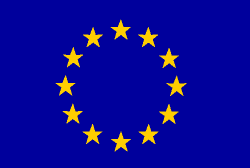 Family members of EU, EEA or CH citizens shall not fill in fields no.21, 22, 30, 31 and 32 (marked with*).Члены семьи граждан ЕС, ЕЭЗ и Швейцарии не заполняют поля 21, 22, 30, 31 и 32 (помеченные знаком «*»)Fields 1-3 shall be filled in in accordance with the data in the travel document.Поля 1-3 заполняются в соответствии с данными документа, удостоверяющего личность в международных поездках 1. Surname (Family name): Фамилия:1. Surname (Family name): Фамилия:1. Surname (Family name): Фамилия:1. Surname (Family name): Фамилия:1. Surname (Family name): Фамилия:1. Surname (Family name): Фамилия:1. Surname (Family name): Фамилия:1. Surname (Family name): Фамилия:1. Surname (Family name): Фамилия:1. Surname (Family name): Фамилия:For official use onlyDate of application:Application number:ДЛЯ СЛУЖЕБНЫХ ОТМЕТОК2. Surname at birth (Former family name(s)): Фамилия при рождении (предыдущая/-ие фамилия/-ии):2. Surname at birth (Former family name(s)): Фамилия при рождении (предыдущая/-ие фамилия/-ии):2. Surname at birth (Former family name(s)): Фамилия при рождении (предыдущая/-ие фамилия/-ии):2. Surname at birth (Former family name(s)): Фамилия при рождении (предыдущая/-ие фамилия/-ии):2. Surname at birth (Former family name(s)): Фамилия при рождении (предыдущая/-ие фамилия/-ии):2. Surname at birth (Former family name(s)): Фамилия при рождении (предыдущая/-ие фамилия/-ии):2. Surname at birth (Former family name(s)): Фамилия при рождении (предыдущая/-ие фамилия/-ии):2. Surname at birth (Former family name(s)): Фамилия при рождении (предыдущая/-ие фамилия/-ии):2. Surname at birth (Former family name(s)): Фамилия при рождении (предыдущая/-ие фамилия/-ии):2. Surname at birth (Former family name(s)): Фамилия при рождении (предыдущая/-ие фамилия/-ии):For official use onlyDate of application:Application number:ДЛЯ СЛУЖЕБНЫХ ОТМЕТОК3. First name(s) (Given name(s)): Имя/имена:3. First name(s) (Given name(s)): Имя/имена:3. First name(s) (Given name(s)): Имя/имена:3. First name(s) (Given name(s)): Имя/имена:3. First name(s) (Given name(s)): Имя/имена:3. First name(s) (Given name(s)): Имя/имена:3. First name(s) (Given name(s)): Имя/имена:3. First name(s) (Given name(s)): Имя/имена:3. First name(s) (Given name(s)): Имя/имена:3. First name(s) (Given name(s)): Имя/имена:For official use onlyDate of application:Application number:ДЛЯ СЛУЖЕБНЫХ ОТМЕТОК4. Date of birth (day-month-year):Дата рождения:(день – месяц – год)4. Date of birth (day-month-year):Дата рождения:(день – месяц – год)5. Place of birth:Место рождения:6. Country of birth:Страна рождения:5. Place of birth:Место рождения:6. Country of birth:Страна рождения:5. Place of birth:Место рождения:6. Country of birth:Страна рождения:5. Place of birth:Место рождения:6. Country of birth:Страна рождения:5. Place of birth:Место рождения:6. Country of birth:Страна рождения:7.Current nationality:Гражданство в настоящее время:Nationality at birth, if different:Гражданство при рождении, если отличается:Other nationalities:Иное имеющееся гражданство:7.Current nationality:Гражданство в настоящее время:Nationality at birth, if different:Гражданство при рождении, если отличается:Other nationalities:Иное имеющееся гражданство:7.Current nationality:Гражданство в настоящее время:Nationality at birth, if different:Гражданство при рождении, если отличается:Other nationalities:Иное имеющееся гражданство:Application lodged at:□ Embassy/consulate□ Service provider□ Commercial intermediary8. Sex:Пол:□ Male □ FemaleМужской  Женский8. Sex:Пол:□ Male □ FemaleМужской  Женский9. Civil status:Семейное положение:□ Single Холост / не замужем□ Married Женат/замужем□ Registered Partnership В зарегистр-ном партнерстве □ Separated Не проживает с супругой/-ом □ Divorced Разведен/-а□ Widow(er) Вдовец/вдова□ Other (please specify): Иное (уточнить):9. Civil status:Семейное положение:□ Single Холост / не замужем□ Married Женат/замужем□ Registered Partnership В зарегистр-ном партнерстве □ Separated Не проживает с супругой/-ом □ Divorced Разведен/-а□ Widow(er) Вдовец/вдова□ Other (please specify): Иное (уточнить):9. Civil status:Семейное положение:□ Single Холост / не замужем□ Married Женат/замужем□ Registered Partnership В зарегистр-ном партнерстве □ Separated Не проживает с супругой/-ом □ Divorced Разведен/-а□ Widow(er) Вдовец/вдова□ Other (please specify): Иное (уточнить):9. Civil status:Семейное положение:□ Single Холост / не замужем□ Married Женат/замужем□ Registered Partnership В зарегистр-ном партнерстве □ Separated Не проживает с супругой/-ом □ Divorced Разведен/-а□ Widow(er) Вдовец/вдова□ Other (please specify): Иное (уточнить):9. Civil status:Семейное положение:□ Single Холост / не замужем□ Married Женат/замужем□ Registered Partnership В зарегистр-ном партнерстве □ Separated Не проживает с супругой/-ом □ Divorced Разведен/-а□ Widow(er) Вдовец/вдова□ Other (please specify): Иное (уточнить):9. Civil status:Семейное положение:□ Single Холост / не замужем□ Married Женат/замужем□ Registered Partnership В зарегистр-ном партнерстве □ Separated Не проживает с супругой/-ом □ Divorced Разведен/-а□ Widow(er) Вдовец/вдова□ Other (please specify): Иное (уточнить):9. Civil status:Семейное положение:□ Single Холост / не замужем□ Married Женат/замужем□ Registered Partnership В зарегистр-ном партнерстве □ Separated Не проживает с супругой/-ом □ Divorced Разведен/-а□ Widow(er) Вдовец/вдова□ Other (please specify): Иное (уточнить):9. Civil status:Семейное положение:□ Single Холост / не замужем□ Married Женат/замужем□ Registered Partnership В зарегистр-ном партнерстве □ Separated Не проживает с супругой/-ом □ Divorced Разведен/-а□ Widow(er) Вдовец/вдова□ Other (please specify): Иное (уточнить):□ Border (Name):…………………………………………□ Other:10. Parental authority (in case of minors) /legal guardian (surname, first name, address, if different from applicant’s, telephone no., e-mail address, and nationality):Для несовершеннолетних: фамилия, имя, адрес, если отличается от адреса заявителя, номер телефона, адрес электронной почты и гражданство обладателя родительских прав/ законного опекуна:10. Parental authority (in case of minors) /legal guardian (surname, first name, address, if different from applicant’s, telephone no., e-mail address, and nationality):Для несовершеннолетних: фамилия, имя, адрес, если отличается от адреса заявителя, номер телефона, адрес электронной почты и гражданство обладателя родительских прав/ законного опекуна:10. Parental authority (in case of minors) /legal guardian (surname, first name, address, if different from applicant’s, telephone no., e-mail address, and nationality):Для несовершеннолетних: фамилия, имя, адрес, если отличается от адреса заявителя, номер телефона, адрес электронной почты и гражданство обладателя родительских прав/ законного опекуна:10. Parental authority (in case of minors) /legal guardian (surname, first name, address, if different from applicant’s, telephone no., e-mail address, and nationality):Для несовершеннолетних: фамилия, имя, адрес, если отличается от адреса заявителя, номер телефона, адрес электронной почты и гражданство обладателя родительских прав/ законного опекуна:10. Parental authority (in case of minors) /legal guardian (surname, first name, address, if different from applicant’s, telephone no., e-mail address, and nationality):Для несовершеннолетних: фамилия, имя, адрес, если отличается от адреса заявителя, номер телефона, адрес электронной почты и гражданство обладателя родительских прав/ законного опекуна:10. Parental authority (in case of minors) /legal guardian (surname, first name, address, if different from applicant’s, telephone no., e-mail address, and nationality):Для несовершеннолетних: фамилия, имя, адрес, если отличается от адреса заявителя, номер телефона, адрес электронной почты и гражданство обладателя родительских прав/ законного опекуна:10. Parental authority (in case of minors) /legal guardian (surname, first name, address, if different from applicant’s, telephone no., e-mail address, and nationality):Для несовершеннолетних: фамилия, имя, адрес, если отличается от адреса заявителя, номер телефона, адрес электронной почты и гражданство обладателя родительских прав/ законного опекуна:10. Parental authority (in case of minors) /legal guardian (surname, first name, address, if different from applicant’s, telephone no., e-mail address, and nationality):Для несовершеннолетних: фамилия, имя, адрес, если отличается от адреса заявителя, номер телефона, адрес электронной почты и гражданство обладателя родительских прав/ законного опекуна:10. Parental authority (in case of minors) /legal guardian (surname, first name, address, if different from applicant’s, telephone no., e-mail address, and nationality):Для несовершеннолетних: фамилия, имя, адрес, если отличается от адреса заявителя, номер телефона, адрес электронной почты и гражданство обладателя родительских прав/ законного опекуна:10. Parental authority (in case of minors) /legal guardian (surname, first name, address, if different from applicant’s, telephone no., e-mail address, and nationality):Для несовершеннолетних: фамилия, имя, адрес, если отличается от адреса заявителя, номер телефона, адрес электронной почты и гражданство обладателя родительских прав/ законного опекуна:File handled by:11. National identity number, where applicable:Идентификационный номер (если имеется):11. National identity number, where applicable:Идентификационный номер (если имеется):11. National identity number, where applicable:Идентификационный номер (если имеется):11. National identity number, where applicable:Идентификационный номер (если имеется):11. National identity number, where applicable:Идентификационный номер (если имеется):11. National identity number, where applicable:Идентификационный номер (если имеется):11. National identity number, where applicable:Идентификационный номер (если имеется):11. National identity number, where applicable:Идентификационный номер (если имеется):11. National identity number, where applicable:Идентификационный номер (если имеется):11. National identity number, where applicable:Идентификационный номер (если имеется):Supporting documents:□ Travel document□ Means of subsistence□ Invitation12. Type of travel document: Тип документа, удостоверяющего личность в международных поездках:□ Ordinary passport / обычный паспорт □ Diplomatic passport / дипломатический паспорт□ Service passport / служебный паспорт□ Official passport / официальный паспорт□ Special passport / особый паспорт□ Other travel document (please specify):Иной документ, удостоверяющий личность в международных поездках (указать):12. Type of travel document: Тип документа, удостоверяющего личность в международных поездках:□ Ordinary passport / обычный паспорт □ Diplomatic passport / дипломатический паспорт□ Service passport / служебный паспорт□ Official passport / официальный паспорт□ Special passport / особый паспорт□ Other travel document (please specify):Иной документ, удостоверяющий личность в международных поездках (указать):12. Type of travel document: Тип документа, удостоверяющего личность в международных поездках:□ Ordinary passport / обычный паспорт □ Diplomatic passport / дипломатический паспорт□ Service passport / служебный паспорт□ Official passport / официальный паспорт□ Special passport / особый паспорт□ Other travel document (please specify):Иной документ, удостоверяющий личность в международных поездках (указать):12. Type of travel document: Тип документа, удостоверяющего личность в международных поездках:□ Ordinary passport / обычный паспорт □ Diplomatic passport / дипломатический паспорт□ Service passport / служебный паспорт□ Official passport / официальный паспорт□ Special passport / особый паспорт□ Other travel document (please specify):Иной документ, удостоверяющий личность в международных поездках (указать):12. Type of travel document: Тип документа, удостоверяющего личность в международных поездках:□ Ordinary passport / обычный паспорт □ Diplomatic passport / дипломатический паспорт□ Service passport / служебный паспорт□ Official passport / официальный паспорт□ Special passport / особый паспорт□ Other travel document (please specify):Иной документ, удостоверяющий личность в международных поездках (указать):12. Type of travel document: Тип документа, удостоверяющего личность в международных поездках:□ Ordinary passport / обычный паспорт □ Diplomatic passport / дипломатический паспорт□ Service passport / служебный паспорт□ Official passport / официальный паспорт□ Special passport / особый паспорт□ Other travel document (please specify):Иной документ, удостоверяющий личность в международных поездках (указать):12. Type of travel document: Тип документа, удостоверяющего личность в международных поездках:□ Ordinary passport / обычный паспорт □ Diplomatic passport / дипломатический паспорт□ Service passport / служебный паспорт□ Official passport / официальный паспорт□ Special passport / особый паспорт□ Other travel document (please specify):Иной документ, удостоверяющий личность в международных поездках (указать):12. Type of travel document: Тип документа, удостоверяющего личность в международных поездках:□ Ordinary passport / обычный паспорт □ Diplomatic passport / дипломатический паспорт□ Service passport / служебный паспорт□ Official passport / официальный паспорт□ Special passport / особый паспорт□ Other travel document (please specify):Иной документ, удостоверяющий личность в международных поездках (указать):12. Type of travel document: Тип документа, удостоверяющего личность в международных поездках:□ Ordinary passport / обычный паспорт □ Diplomatic passport / дипломатический паспорт□ Service passport / служебный паспорт□ Official passport / официальный паспорт□ Special passport / особый паспорт□ Other travel document (please specify):Иной документ, удостоверяющий личность в международных поездках (указать):12. Type of travel document: Тип документа, удостоверяющего личность в международных поездках:□ Ordinary passport / обычный паспорт □ Diplomatic passport / дипломатический паспорт□ Service passport / служебный паспорт□ Official passport / официальный паспорт□ Special passport / особый паспорт□ Other travel document (please specify):Иной документ, удостоверяющий личность в международных поездках (указать):Supporting documents:□ Travel document□ Means of subsistence□ Invitation13. Number of travel document:Номер проездного документа:14. Date of issue:Дата выдачи:14. Date of issue:Дата выдачи:14. Date of issue:Дата выдачи:15. Valid until:Действителен до:15. Valid until:Действителен до:15. Valid until:Действителен до:15. Valid until:Действителен до:15. Valid until:Действителен до:16. Issued by (country):Выдан (страна):□ TMI□ Means of transport□ Other:Visa decision:□ Refused□ Issued:□ A□ C□ LTV□ Valid:From:Until:17. Personal data of the family member who is an EU, EEA or CH citizen if applicableПерсональные данные члена семьи, являющегося гражданином ЕС, ЕЭЗ или Швейцарии (если таковой имеется)17. Personal data of the family member who is an EU, EEA or CH citizen if applicableПерсональные данные члена семьи, являющегося гражданином ЕС, ЕЭЗ или Швейцарии (если таковой имеется)17. Personal data of the family member who is an EU, EEA or CH citizen if applicableПерсональные данные члена семьи, являющегося гражданином ЕС, ЕЭЗ или Швейцарии (если таковой имеется)17. Personal data of the family member who is an EU, EEA or CH citizen if applicableПерсональные данные члена семьи, являющегося гражданином ЕС, ЕЭЗ или Швейцарии (если таковой имеется)17. Personal data of the family member who is an EU, EEA or CH citizen if applicableПерсональные данные члена семьи, являющегося гражданином ЕС, ЕЭЗ или Швейцарии (если таковой имеется)17. Personal data of the family member who is an EU, EEA or CH citizen if applicableПерсональные данные члена семьи, являющегося гражданином ЕС, ЕЭЗ или Швейцарии (если таковой имеется)17. Personal data of the family member who is an EU, EEA or CH citizen if applicableПерсональные данные члена семьи, являющегося гражданином ЕС, ЕЭЗ или Швейцарии (если таковой имеется)17. Personal data of the family member who is an EU, EEA or CH citizen if applicableПерсональные данные члена семьи, являющегося гражданином ЕС, ЕЭЗ или Швейцарии (если таковой имеется)17. Personal data of the family member who is an EU, EEA or CH citizen if applicableПерсональные данные члена семьи, являющегося гражданином ЕС, ЕЭЗ или Швейцарии (если таковой имеется)17. Personal data of the family member who is an EU, EEA or CH citizen if applicableПерсональные данные члена семьи, являющегося гражданином ЕС, ЕЭЗ или Швейцарии (если таковой имеется)□ TMI□ Means of transport□ Other:Visa decision:□ Refused□ Issued:□ A□ C□ LTV□ Valid:From:Until:Surname (Family name):Фамилия:Surname (Family name):Фамилия:Surname (Family name):Фамилия:Surname (Family name):Фамилия:First name(s) (Given name(s)):Имя:First name(s) (Given name(s)):Имя:First name(s) (Given name(s)):Имя:First name(s) (Given name(s)):Имя:First name(s) (Given name(s)):Имя:First name(s) (Given name(s)):Имя:□ TMI□ Means of transport□ Other:Visa decision:□ Refused□ Issued:□ A□ C□ LTV□ Valid:From:Until:Date of birth (day-month-year):Дата рождения:(день – месяц – год):Date of birth (day-month-year):Дата рождения:(день – месяц – год):Nationality:Гражданство:Nationality:Гражданство:Nationality:Гражданство:Nationality:Гражданство:Number of travel document or ID card:Номер проездного документа:Number of travel document or ID card:Номер проездного документа:Number of travel document or ID card:Номер проездного документа:Number of travel document or ID card:Номер проездного документа:□ TMI□ Means of transport□ Other:Visa decision:□ Refused□ Issued:□ A□ C□ LTV□ Valid:From:Until:18. Family relationship with an EU, EEA or CH citizen, if applicable:Родственная связь с гражданином ЕС, ЕЭЗ или Швейцарии:□ spouse / супруг(-а)□ child / ребенок□ grandchild /внук(-чка)□ dependent ascendant / зависимый родственик по восходящей линии
□ Registered Partnership / зарегистрированный партнер□ other: / иное:18. Family relationship with an EU, EEA or CH citizen, if applicable:Родственная связь с гражданином ЕС, ЕЭЗ или Швейцарии:□ spouse / супруг(-а)□ child / ребенок□ grandchild /внук(-чка)□ dependent ascendant / зависимый родственик по восходящей линии
□ Registered Partnership / зарегистрированный партнер□ other: / иное:18. Family relationship with an EU, EEA or CH citizen, if applicable:Родственная связь с гражданином ЕС, ЕЭЗ или Швейцарии:□ spouse / супруг(-а)□ child / ребенок□ grandchild /внук(-чка)□ dependent ascendant / зависимый родственик по восходящей линии
□ Registered Partnership / зарегистрированный партнер□ other: / иное:18. Family relationship with an EU, EEA or CH citizen, if applicable:Родственная связь с гражданином ЕС, ЕЭЗ или Швейцарии:□ spouse / супруг(-а)□ child / ребенок□ grandchild /внук(-чка)□ dependent ascendant / зависимый родственик по восходящей линии
□ Registered Partnership / зарегистрированный партнер□ other: / иное:18. Family relationship with an EU, EEA or CH citizen, if applicable:Родственная связь с гражданином ЕС, ЕЭЗ или Швейцарии:□ spouse / супруг(-а)□ child / ребенок□ grandchild /внук(-чка)□ dependent ascendant / зависимый родственик по восходящей линии
□ Registered Partnership / зарегистрированный партнер□ other: / иное:18. Family relationship with an EU, EEA or CH citizen, if applicable:Родственная связь с гражданином ЕС, ЕЭЗ или Швейцарии:□ spouse / супруг(-а)□ child / ребенок□ grandchild /внук(-чка)□ dependent ascendant / зависимый родственик по восходящей линии
□ Registered Partnership / зарегистрированный партнер□ other: / иное:18. Family relationship with an EU, EEA or CH citizen, if applicable:Родственная связь с гражданином ЕС, ЕЭЗ или Швейцарии:□ spouse / супруг(-а)□ child / ребенок□ grandchild /внук(-чка)□ dependent ascendant / зависимый родственик по восходящей линии
□ Registered Partnership / зарегистрированный партнер□ other: / иное:18. Family relationship with an EU, EEA or CH citizen, if applicable:Родственная связь с гражданином ЕС, ЕЭЗ или Швейцарии:□ spouse / супруг(-а)□ child / ребенок□ grandchild /внук(-чка)□ dependent ascendant / зависимый родственик по восходящей линии
□ Registered Partnership / зарегистрированный партнер□ other: / иное:18. Family relationship with an EU, EEA or CH citizen, if applicable:Родственная связь с гражданином ЕС, ЕЭЗ или Швейцарии:□ spouse / супруг(-а)□ child / ребенок□ grandchild /внук(-чка)□ dependent ascendant / зависимый родственик по восходящей линии
□ Registered Partnership / зарегистрированный партнер□ other: / иное:18. Family relationship with an EU, EEA or CH citizen, if applicable:Родственная связь с гражданином ЕС, ЕЭЗ или Швейцарии:□ spouse / супруг(-а)□ child / ребенок□ grandchild /внук(-чка)□ dependent ascendant / зависимый родственик по восходящей линии
□ Registered Partnership / зарегистрированный партнер□ other: / иное:□ TMI□ Means of transport□ Other:Visa decision:□ Refused□ Issued:□ A□ C□ LTV□ Valid:From:Until:19. Applicant's home address and e-mail address:Домашний адрес и адрес электронной почты заявителя:19. Applicant's home address and e-mail address:Домашний адрес и адрес электронной почты заявителя:19. Applicant's home address and e-mail address:Домашний адрес и адрес электронной почты заявителя:19. Applicant's home address and e-mail address:Домашний адрес и адрес электронной почты заявителя:19. Applicant's home address and e-mail address:Домашний адрес и адрес электронной почты заявителя:19. Applicant's home address and e-mail address:Домашний адрес и адрес электронной почты заявителя:19. Applicant's home address and e-mail address:Домашний адрес и адрес электронной почты заявителя:19. Applicant's home address and e-mail address:Домашний адрес и адрес электронной почты заявителя:Telephone no.:Номер телефона:Telephone no.:Номер телефона:□ TMI□ Means of transport□ Other:Visa decision:□ Refused□ Issued:□ A□ C□ LTV□ Valid:From:Until:20. Residence in a country other than the country of current nationality:Страна проживания, если не является страной гражданства:□ No / Нет
□ Yes. Residence permit or equivalent ………………… No. …………………….. Valid until…………… / Да. Вид на жительство или равноценный документ № …………………Действителен до……………20. Residence in a country other than the country of current nationality:Страна проживания, если не является страной гражданства:□ No / Нет
□ Yes. Residence permit or equivalent ………………… No. …………………….. Valid until…………… / Да. Вид на жительство или равноценный документ № …………………Действителен до……………20. Residence in a country other than the country of current nationality:Страна проживания, если не является страной гражданства:□ No / Нет
□ Yes. Residence permit or equivalent ………………… No. …………………….. Valid until…………… / Да. Вид на жительство или равноценный документ № …………………Действителен до……………20. Residence in a country other than the country of current nationality:Страна проживания, если не является страной гражданства:□ No / Нет
□ Yes. Residence permit or equivalent ………………… No. …………………….. Valid until…………… / Да. Вид на жительство или равноценный документ № …………………Действителен до……………20. Residence in a country other than the country of current nationality:Страна проживания, если не является страной гражданства:□ No / Нет
□ Yes. Residence permit or equivalent ………………… No. …………………….. Valid until…………… / Да. Вид на жительство или равноценный документ № …………………Действителен до……………20. Residence in a country other than the country of current nationality:Страна проживания, если не является страной гражданства:□ No / Нет
□ Yes. Residence permit or equivalent ………………… No. …………………….. Valid until…………… / Да. Вид на жительство или равноценный документ № …………………Действителен до……………20. Residence in a country other than the country of current nationality:Страна проживания, если не является страной гражданства:□ No / Нет
□ Yes. Residence permit or equivalent ………………… No. …………………….. Valid until…………… / Да. Вид на жительство или равноценный документ № …………………Действителен до……………20. Residence in a country other than the country of current nationality:Страна проживания, если не является страной гражданства:□ No / Нет
□ Yes. Residence permit or equivalent ………………… No. …………………….. Valid until…………… / Да. Вид на жительство или равноценный документ № …………………Действителен до……………20. Residence in a country other than the country of current nationality:Страна проживания, если не является страной гражданства:□ No / Нет
□ Yes. Residence permit or equivalent ………………… No. …………………….. Valid until…………… / Да. Вид на жительство или равноценный документ № …………………Действителен до……………20. Residence in a country other than the country of current nationality:Страна проживания, если не является страной гражданства:□ No / Нет
□ Yes. Residence permit or equivalent ………………… No. …………………….. Valid until…………… / Да. Вид на жительство или равноценный документ № …………………Действителен до……………□ TMI□ Means of transport□ Other:Visa decision:□ Refused□ Issued:□ A□ C□ LTV□ Valid:From:Until:*21. Current occupation:Профессиональная деятельность в настоящее время:*21. Current occupation:Профессиональная деятельность в настоящее время:*21. Current occupation:Профессиональная деятельность в настоящее время:*21. Current occupation:Профессиональная деятельность в настоящее время:*21. Current occupation:Профессиональная деятельность в настоящее время:*21. Current occupation:Профессиональная деятельность в настоящее время:*21. Current occupation:Профессиональная деятельность в настоящее время:*21. Current occupation:Профессиональная деятельность в настоящее время:*21. Current occupation:Профессиональная деятельность в настоящее время:*21. Current occupation:Профессиональная деятельность в настоящее время:Number of entries□1 □ 2 □ MultipleNumber of days:* 22. Employer and employer’s address and telephone number. For students, name and address of educational establishment:Работодатель; адрес и телефон работодателя. Для студентов, школьников — название и адрес учебного заведения:* 22. Employer and employer’s address and telephone number. For students, name and address of educational establishment:Работодатель; адрес и телефон работодателя. Для студентов, школьников — название и адрес учебного заведения:* 22. Employer and employer’s address and telephone number. For students, name and address of educational establishment:Работодатель; адрес и телефон работодателя. Для студентов, школьников — название и адрес учебного заведения:* 22. Employer and employer’s address and telephone number. For students, name and address of educational establishment:Работодатель; адрес и телефон работодателя. Для студентов, школьников — название и адрес учебного заведения:* 22. Employer and employer’s address and telephone number. For students, name and address of educational establishment:Работодатель; адрес и телефон работодателя. Для студентов, школьников — название и адрес учебного заведения:* 22. Employer and employer’s address and telephone number. For students, name and address of educational establishment:Работодатель; адрес и телефон работодателя. Для студентов, школьников — название и адрес учебного заведения:* 22. Employer and employer’s address and telephone number. For students, name and address of educational establishment:Работодатель; адрес и телефон работодателя. Для студентов, школьников — название и адрес учебного заведения:* 22. Employer and employer’s address and telephone number. For students, name and address of educational establishment:Работодатель; адрес и телефон работодателя. Для студентов, школьников — название и адрес учебного заведения:* 22. Employer and employer’s address and telephone number. For students, name and address of educational establishment:Работодатель; адрес и телефон работодателя. Для студентов, школьников — название и адрес учебного заведения:* 22. Employer and employer’s address and telephone number. For students, name and address of educational establishment:Работодатель; адрес и телефон работодателя. Для студентов, школьников — название и адрес учебного заведения:Number of entries□1 □ 2 □ MultipleNumber of days:23. Purpose(s) of the journey:Цель поездки:□ Tourism / туризм□ Business / деловая□ Visiting family or friends / посещение родственников или друзей□ Cultural / культура□ Sports / спорт□ Official visit / официальная□ Medical reasons / лечение□ Study / учеба□ Airport transit / транзитный перелет□ Other (please specify): иная (указать)23. Purpose(s) of the journey:Цель поездки:□ Tourism / туризм□ Business / деловая□ Visiting family or friends / посещение родственников или друзей□ Cultural / культура□ Sports / спорт□ Official visit / официальная□ Medical reasons / лечение□ Study / учеба□ Airport transit / транзитный перелет□ Other (please specify): иная (указать)23. Purpose(s) of the journey:Цель поездки:□ Tourism / туризм□ Business / деловая□ Visiting family or friends / посещение родственников или друзей□ Cultural / культура□ Sports / спорт□ Official visit / официальная□ Medical reasons / лечение□ Study / учеба□ Airport transit / транзитный перелет□ Other (please specify): иная (указать)23. Purpose(s) of the journey:Цель поездки:□ Tourism / туризм□ Business / деловая□ Visiting family or friends / посещение родственников или друзей□ Cultural / культура□ Sports / спорт□ Official visit / официальная□ Medical reasons / лечение□ Study / учеба□ Airport transit / транзитный перелет□ Other (please specify): иная (указать)23. Purpose(s) of the journey:Цель поездки:□ Tourism / туризм□ Business / деловая□ Visiting family or friends / посещение родственников или друзей□ Cultural / культура□ Sports / спорт□ Official visit / официальная□ Medical reasons / лечение□ Study / учеба□ Airport transit / транзитный перелет□ Other (please specify): иная (указать)23. Purpose(s) of the journey:Цель поездки:□ Tourism / туризм□ Business / деловая□ Visiting family or friends / посещение родственников или друзей□ Cultural / культура□ Sports / спорт□ Official visit / официальная□ Medical reasons / лечение□ Study / учеба□ Airport transit / транзитный перелет□ Other (please specify): иная (указать)23. Purpose(s) of the journey:Цель поездки:□ Tourism / туризм□ Business / деловая□ Visiting family or friends / посещение родственников или друзей□ Cultural / культура□ Sports / спорт□ Official visit / официальная□ Medical reasons / лечение□ Study / учеба□ Airport transit / транзитный перелет□ Other (please specify): иная (указать)23. Purpose(s) of the journey:Цель поездки:□ Tourism / туризм□ Business / деловая□ Visiting family or friends / посещение родственников или друзей□ Cultural / культура□ Sports / спорт□ Official visit / официальная□ Medical reasons / лечение□ Study / учеба□ Airport transit / транзитный перелет□ Other (please specify): иная (указать)23. Purpose(s) of the journey:Цель поездки:□ Tourism / туризм□ Business / деловая□ Visiting family or friends / посещение родственников или друзей□ Cultural / культура□ Sports / спорт□ Official visit / официальная□ Medical reasons / лечение□ Study / учеба□ Airport transit / транзитный перелет□ Other (please specify): иная (указать)23. Purpose(s) of the journey:Цель поездки:□ Tourism / туризм□ Business / деловая□ Visiting family or friends / посещение родственников или друзей□ Cultural / культура□ Sports / спорт□ Official visit / официальная□ Medical reasons / лечение□ Study / учеба□ Airport transit / транзитный перелет□ Other (please specify): иная (указать)Number of entries□1 □ 2 □ MultipleNumber of days:24. Additional information on purpose of stay:Дополнительные сведения о цели поездки:24. Additional information on purpose of stay:Дополнительные сведения о цели поездки:24. Additional information on purpose of stay:Дополнительные сведения о цели поездки:24. Additional information on purpose of stay:Дополнительные сведения о цели поездки:24. Additional information on purpose of stay:Дополнительные сведения о цели поездки:24. Additional information on purpose of stay:Дополнительные сведения о цели поездки:24. Additional information on purpose of stay:Дополнительные сведения о цели поездки:24. Additional information on purpose of stay:Дополнительные сведения о цели поездки:24. Additional information on purpose of stay:Дополнительные сведения о цели поездки:24. Additional information on purpose of stay:Дополнительные сведения о цели поездки:Number of entries□1 □ 2 □ MultipleNumber of days:25. Member State of main destination (and other Member States of destination, if applicable):Страна основного назначения(и иные страны назначения, если имеются):25. Member State of main destination (and other Member States of destination, if applicable):Страна основного назначения(и иные страны назначения, если имеются):25. Member State of main destination (and other Member States of destination, if applicable):Страна основного назначения(и иные страны назначения, если имеются):25. Member State of main destination (and other Member States of destination, if applicable):Страна основного назначения(и иные страны назначения, если имеются):26. Member State of first entry:Страна первого въезда26. Member State of first entry:Страна первого въезда26. Member State of first entry:Страна первого въезда26. Member State of first entry:Страна первого въезда26. Member State of first entry:Страна первого въезда26. Member State of first entry:Страна первого въездаNumber of entries□1 □ 2 □ MultipleNumber of days:27. Number of entries requested:Виза запрашивается для:□ Single entry / однократного въезда□ Two entries / двукратного въезда□ Multiple entries / многократного въездаIntended date of arrival of the first intended stay in the Schengen area: Intended date of departure from the Schengen area after the first intended stay:   Предполагаемая дата въезда в ходе первой предполагаемой поездки в шенгенскую зону:Предполагаемая дата выезда из шенгенской зоны после первой предполагаемой поездки:27. Number of entries requested:Виза запрашивается для:□ Single entry / однократного въезда□ Two entries / двукратного въезда□ Multiple entries / многократного въездаIntended date of arrival of the first intended stay in the Schengen area: Intended date of departure from the Schengen area after the first intended stay:   Предполагаемая дата въезда в ходе первой предполагаемой поездки в шенгенскую зону:Предполагаемая дата выезда из шенгенской зоны после первой предполагаемой поездки:27. Number of entries requested:Виза запрашивается для:□ Single entry / однократного въезда□ Two entries / двукратного въезда□ Multiple entries / многократного въездаIntended date of arrival of the first intended stay in the Schengen area: Intended date of departure from the Schengen area after the first intended stay:   Предполагаемая дата въезда в ходе первой предполагаемой поездки в шенгенскую зону:Предполагаемая дата выезда из шенгенской зоны после первой предполагаемой поездки:27. Number of entries requested:Виза запрашивается для:□ Single entry / однократного въезда□ Two entries / двукратного въезда□ Multiple entries / многократного въездаIntended date of arrival of the first intended stay in the Schengen area: Intended date of departure from the Schengen area after the first intended stay:   Предполагаемая дата въезда в ходе первой предполагаемой поездки в шенгенскую зону:Предполагаемая дата выезда из шенгенской зоны после первой предполагаемой поездки:27. Number of entries requested:Виза запрашивается для:□ Single entry / однократного въезда□ Two entries / двукратного въезда□ Multiple entries / многократного въездаIntended date of arrival of the first intended stay in the Schengen area: Intended date of departure from the Schengen area after the first intended stay:   Предполагаемая дата въезда в ходе первой предполагаемой поездки в шенгенскую зону:Предполагаемая дата выезда из шенгенской зоны после первой предполагаемой поездки:27. Number of entries requested:Виза запрашивается для:□ Single entry / однократного въезда□ Two entries / двукратного въезда□ Multiple entries / многократного въездаIntended date of arrival of the first intended stay in the Schengen area: Intended date of departure from the Schengen area after the first intended stay:   Предполагаемая дата въезда в ходе первой предполагаемой поездки в шенгенскую зону:Предполагаемая дата выезда из шенгенской зоны после первой предполагаемой поездки:27. Number of entries requested:Виза запрашивается для:□ Single entry / однократного въезда□ Two entries / двукратного въезда□ Multiple entries / многократного въездаIntended date of arrival of the first intended stay in the Schengen area: Intended date of departure from the Schengen area after the first intended stay:   Предполагаемая дата въезда в ходе первой предполагаемой поездки в шенгенскую зону:Предполагаемая дата выезда из шенгенской зоны после первой предполагаемой поездки:27. Number of entries requested:Виза запрашивается для:□ Single entry / однократного въезда□ Two entries / двукратного въезда□ Multiple entries / многократного въездаIntended date of arrival of the first intended stay in the Schengen area: Intended date of departure from the Schengen area after the first intended stay:   Предполагаемая дата въезда в ходе первой предполагаемой поездки в шенгенскую зону:Предполагаемая дата выезда из шенгенской зоны после первой предполагаемой поездки:27. Number of entries requested:Виза запрашивается для:□ Single entry / однократного въезда□ Two entries / двукратного въезда□ Multiple entries / многократного въездаIntended date of arrival of the first intended stay in the Schengen area: Intended date of departure from the Schengen area after the first intended stay:   Предполагаемая дата въезда в ходе первой предполагаемой поездки в шенгенскую зону:Предполагаемая дата выезда из шенгенской зоны после первой предполагаемой поездки:27. Number of entries requested:Виза запрашивается для:□ Single entry / однократного въезда□ Two entries / двукратного въезда□ Multiple entries / многократного въездаIntended date of arrival of the first intended stay in the Schengen area: Intended date of departure from the Schengen area after the first intended stay:   Предполагаемая дата въезда в ходе первой предполагаемой поездки в шенгенскую зону:Предполагаемая дата выезда из шенгенской зоны после первой предполагаемой поездки:Number of entries□1 □ 2 □ MultipleNumber of days:28. Fingerprints collected previously for the purpose of applying for a Schengen visa: Заявитель ранее предоставлял отпечатки пальцев для получения шенгенской визы:□ No / нет□ Yes. / даDate, if known …………………….. Visa sticker number, if known …………………………………………………………Дата (если известна) ………………. Номер визового стикера (если известен)28. Fingerprints collected previously for the purpose of applying for a Schengen visa: Заявитель ранее предоставлял отпечатки пальцев для получения шенгенской визы:□ No / нет□ Yes. / даDate, if known …………………….. Visa sticker number, if known …………………………………………………………Дата (если известна) ………………. Номер визового стикера (если известен)28. Fingerprints collected previously for the purpose of applying for a Schengen visa: Заявитель ранее предоставлял отпечатки пальцев для получения шенгенской визы:□ No / нет□ Yes. / даDate, if known …………………….. Visa sticker number, if known …………………………………………………………Дата (если известна) ………………. Номер визового стикера (если известен)28. Fingerprints collected previously for the purpose of applying for a Schengen visa: Заявитель ранее предоставлял отпечатки пальцев для получения шенгенской визы:□ No / нет□ Yes. / даDate, if known …………………….. Visa sticker number, if known …………………………………………………………Дата (если известна) ………………. Номер визового стикера (если известен)28. Fingerprints collected previously for the purpose of applying for a Schengen visa: Заявитель ранее предоставлял отпечатки пальцев для получения шенгенской визы:□ No / нет□ Yes. / даDate, if known …………………….. Visa sticker number, if known …………………………………………………………Дата (если известна) ………………. Номер визового стикера (если известен)28. Fingerprints collected previously for the purpose of applying for a Schengen visa: Заявитель ранее предоставлял отпечатки пальцев для получения шенгенской визы:□ No / нет□ Yes. / даDate, if known …………………….. Visa sticker number, if known …………………………………………………………Дата (если известна) ………………. Номер визового стикера (если известен)28. Fingerprints collected previously for the purpose of applying for a Schengen visa: Заявитель ранее предоставлял отпечатки пальцев для получения шенгенской визы:□ No / нет□ Yes. / даDate, if known …………………….. Visa sticker number, if known …………………………………………………………Дата (если известна) ………………. Номер визового стикера (если известен)28. Fingerprints collected previously for the purpose of applying for a Schengen visa: Заявитель ранее предоставлял отпечатки пальцев для получения шенгенской визы:□ No / нет□ Yes. / даDate, if known …………………….. Visa sticker number, if known …………………………………………………………Дата (если известна) ………………. Номер визового стикера (если известен)28. Fingerprints collected previously for the purpose of applying for a Schengen visa: Заявитель ранее предоставлял отпечатки пальцев для получения шенгенской визы:□ No / нет□ Yes. / даDate, if known …………………….. Visa sticker number, if known …………………………………………………………Дата (если известна) ………………. Номер визового стикера (если известен)28. Fingerprints collected previously for the purpose of applying for a Schengen visa: Заявитель ранее предоставлял отпечатки пальцев для получения шенгенской визы:□ No / нет□ Yes. / даDate, if known …………………….. Visa sticker number, if known …………………………………………………………Дата (если известна) ………………. Номер визового стикера (если известен)29. Entry permit for the final country of destination, where applicable:Разрешение на въезд в страну конечного следования, если необходимоIssued by ………………………………..Кем выдано:Valid from ……………………until ……………………Действительно с ……………………. до…………………..29. Entry permit for the final country of destination, where applicable:Разрешение на въезд в страну конечного следования, если необходимоIssued by ………………………………..Кем выдано:Valid from ……………………until ……………………Действительно с ……………………. до…………………..29. Entry permit for the final country of destination, where applicable:Разрешение на въезд в страну конечного следования, если необходимоIssued by ………………………………..Кем выдано:Valid from ……………………until ……………………Действительно с ……………………. до…………………..29. Entry permit for the final country of destination, where applicable:Разрешение на въезд в страну конечного следования, если необходимоIssued by ………………………………..Кем выдано:Valid from ……………………until ……………………Действительно с ……………………. до…………………..29. Entry permit for the final country of destination, where applicable:Разрешение на въезд в страну конечного следования, если необходимоIssued by ………………………………..Кем выдано:Valid from ……………………until ……………………Действительно с ……………………. до…………………..29. Entry permit for the final country of destination, where applicable:Разрешение на въезд в страну конечного следования, если необходимоIssued by ………………………………..Кем выдано:Valid from ……………………until ……………………Действительно с ……………………. до…………………..29. Entry permit for the final country of destination, where applicable:Разрешение на въезд в страну конечного следования, если необходимоIssued by ………………………………..Кем выдано:Valid from ……………………until ……………………Действительно с ……………………. до…………………..29. Entry permit for the final country of destination, where applicable:Разрешение на въезд в страну конечного следования, если необходимоIssued by ………………………………..Кем выдано:Valid from ……………………until ……………………Действительно с ……………………. до…………………..29. Entry permit for the final country of destination, where applicable:Разрешение на въезд в страну конечного следования, если необходимоIssued by ………………………………..Кем выдано:Valid from ……………………until ……………………Действительно с ……………………. до…………………..29. Entry permit for the final country of destination, where applicable:Разрешение на въезд в страну конечного следования, если необходимоIssued by ………………………………..Кем выдано:Valid from ……………………until ……………………Действительно с ……………………. до…………………..* 30. Surname and first name of the inviting person(s) in the Member State(s). If not applicable, name of hotel(s) or temporary accommodation(s) in the Member State(s):Фамилия/-и имя/имена лица/лиц, приглашающего/-их в государство/-а Шенгенского соглашения. В случае отсутствия таковых — название гостиницы/гостиниц или адрес/-а временного пребывания на территории государств/-а участника/-ов Шенгенского соглашения* 30. Surname and first name of the inviting person(s) in the Member State(s). If not applicable, name of hotel(s) or temporary accommodation(s) in the Member State(s):Фамилия/-и имя/имена лица/лиц, приглашающего/-их в государство/-а Шенгенского соглашения. В случае отсутствия таковых — название гостиницы/гостиниц или адрес/-а временного пребывания на территории государств/-а участника/-ов Шенгенского соглашения* 30. Surname and first name of the inviting person(s) in the Member State(s). If not applicable, name of hotel(s) or temporary accommodation(s) in the Member State(s):Фамилия/-и имя/имена лица/лиц, приглашающего/-их в государство/-а Шенгенского соглашения. В случае отсутствия таковых — название гостиницы/гостиниц или адрес/-а временного пребывания на территории государств/-а участника/-ов Шенгенского соглашения* 30. Surname and first name of the inviting person(s) in the Member State(s). If not applicable, name of hotel(s) or temporary accommodation(s) in the Member State(s):Фамилия/-и имя/имена лица/лиц, приглашающего/-их в государство/-а Шенгенского соглашения. В случае отсутствия таковых — название гостиницы/гостиниц или адрес/-а временного пребывания на территории государств/-а участника/-ов Шенгенского соглашения* 30. Surname and first name of the inviting person(s) in the Member State(s). If not applicable, name of hotel(s) or temporary accommodation(s) in the Member State(s):Фамилия/-и имя/имена лица/лиц, приглашающего/-их в государство/-а Шенгенского соглашения. В случае отсутствия таковых — название гостиницы/гостиниц или адрес/-а временного пребывания на территории государств/-а участника/-ов Шенгенского соглашения* 30. Surname and first name of the inviting person(s) in the Member State(s). If not applicable, name of hotel(s) or temporary accommodation(s) in the Member State(s):Фамилия/-и имя/имена лица/лиц, приглашающего/-их в государство/-а Шенгенского соглашения. В случае отсутствия таковых — название гостиницы/гостиниц или адрес/-а временного пребывания на территории государств/-а участника/-ов Шенгенского соглашения* 30. Surname and first name of the inviting person(s) in the Member State(s). If not applicable, name of hotel(s) or temporary accommodation(s) in the Member State(s):Фамилия/-и имя/имена лица/лиц, приглашающего/-их в государство/-а Шенгенского соглашения. В случае отсутствия таковых — название гостиницы/гостиниц или адрес/-а временного пребывания на территории государств/-а участника/-ов Шенгенского соглашения* 30. Surname and first name of the inviting person(s) in the Member State(s). If not applicable, name of hotel(s) or temporary accommodation(s) in the Member State(s):Фамилия/-и имя/имена лица/лиц, приглашающего/-их в государство/-а Шенгенского соглашения. В случае отсутствия таковых — название гостиницы/гостиниц или адрес/-а временного пребывания на территории государств/-а участника/-ов Шенгенского соглашения* 30. Surname and first name of the inviting person(s) in the Member State(s). If not applicable, name of hotel(s) or temporary accommodation(s) in the Member State(s):Фамилия/-и имя/имена лица/лиц, приглашающего/-их в государство/-а Шенгенского соглашения. В случае отсутствия таковых — название гостиницы/гостиниц или адрес/-а временного пребывания на территории государств/-а участника/-ов Шенгенского соглашения* 30. Surname and first name of the inviting person(s) in the Member State(s). If not applicable, name of hotel(s) or temporary accommodation(s) in the Member State(s):Фамилия/-и имя/имена лица/лиц, приглашающего/-их в государство/-а Шенгенского соглашения. В случае отсутствия таковых — название гостиницы/гостиниц или адрес/-а временного пребывания на территории государств/-а участника/-ов Шенгенского соглашенияAddress and e-mail address of inviting person(s)/hotel(s)/temporary accommodation(s):Адрес и адрес электронной почты приглашающего/-их лица/лиц / гостиниц(-ы) или мест(-а) временного пребыванияAddress and e-mail address of inviting person(s)/hotel(s)/temporary accommodation(s):Адрес и адрес электронной почты приглашающего/-их лица/лиц / гостиниц(-ы) или мест(-а) временного пребыванияAddress and e-mail address of inviting person(s)/hotel(s)/temporary accommodation(s):Адрес и адрес электронной почты приглашающего/-их лица/лиц / гостиниц(-ы) или мест(-а) временного пребыванияTelephone no:Номер телефона:Telephone no:Номер телефона:Telephone no:Номер телефона:Telephone no:Номер телефона:Telephone no:Номер телефона:Telephone no:Номер телефона:Telephone no:Номер телефона:*31. Name and address of inviting company/organisation:Название и адрес приглашающей компании/организации:*31. Name and address of inviting company/organisation:Название и адрес приглашающей компании/организации:*31. Name and address of inviting company/organisation:Название и адрес приглашающей компании/организации:*31. Name and address of inviting company/organisation:Название и адрес приглашающей компании/организации:*31. Name and address of inviting company/organisation:Название и адрес приглашающей компании/организации:*31. Name and address of inviting company/organisation:Название и адрес приглашающей компании/организации:*31. Name and address of inviting company/organisation:Название и адрес приглашающей компании/организации:*31. Name and address of inviting company/organisation:Название и адрес приглашающей компании/организации:*31. Name and address of inviting company/organisation:Название и адрес приглашающей компании/организации:*31. Name and address of inviting company/organisation:Название и адрес приглашающей компании/организации:Surname, first name, address, telephone no, and e-mail address of contact person in company/organisation:Фамилия, имя, адрес, номер телефона и адрес электронной почты контактного лица компании/организации Surname, first name, address, telephone no, and e-mail address of contact person in company/organisation:Фамилия, имя, адрес, номер телефона и адрес электронной почты контактного лица компании/организации Surname, first name, address, telephone no, and e-mail address of contact person in company/organisation:Фамилия, имя, адрес, номер телефона и адрес электронной почты контактного лица компании/организации Surname, first name, address, telephone no, and e-mail address of contact person in company/organisation:Фамилия, имя, адрес, номер телефона и адрес электронной почты контактного лица компании/организации Telephone no of company/organisation:Номер телефона компании/организации:Telephone no of company/organisation:Номер телефона компании/организации:Telephone no of company/organisation:Номер телефона компании/организации:Telephone no of company/organisation:Номер телефона компании/организации:Telephone no of company/organisation:Номер телефона компании/организации:Telephone no of company/organisation:Номер телефона компании/организации:*32. Cost of travelling and living during the applicant’s stay is covered:Расходы заявителя на проезд и проживание оплачивает:*32. Cost of travelling and living during the applicant’s stay is covered:Расходы заявителя на проезд и проживание оплачивает:*32. Cost of travelling and living during the applicant’s stay is covered:Расходы заявителя на проезд и проживание оплачивает:*32. Cost of travelling and living during the applicant’s stay is covered:Расходы заявителя на проезд и проживание оплачивает:*32. Cost of travelling and living during the applicant’s stay is covered:Расходы заявителя на проезд и проживание оплачивает:*32. Cost of travelling and living during the applicant’s stay is covered:Расходы заявителя на проезд и проживание оплачивает:*32. Cost of travelling and living during the applicant’s stay is covered:Расходы заявителя на проезд и проживание оплачивает:*32. Cost of travelling and living during the applicant’s stay is covered:Расходы заявителя на проезд и проживание оплачивает:*32. Cost of travelling and living during the applicant’s stay is covered:Расходы заявителя на проезд и проживание оплачивает:*32. Cost of travelling and living during the applicant’s stay is covered:Расходы заявителя на проезд и проживание оплачивает:□ by the applicant himself/herselfСам заявительMeans of support:Средства:□ Cash / наличные деньги□ Traveller’s cheques / дорожные чеки□ Credit card / кредитная карта□ Pre-paid accommodation / место проживания предоплачено□ Pre-paid transport / транспорт предоплачен□ Other (please specify): / иные (указать):□ by the applicant himself/herselfСам заявительMeans of support:Средства:□ Cash / наличные деньги□ Traveller’s cheques / дорожные чеки□ Credit card / кредитная карта□ Pre-paid accommodation / место проживания предоплачено□ Pre-paid transport / транспорт предоплачен□ Other (please specify): / иные (указать):□ by the applicant himself/herselfСам заявительMeans of support:Средства:□ Cash / наличные деньги□ Traveller’s cheques / дорожные чеки□ Credit card / кредитная карта□ Pre-paid accommodation / место проживания предоплачено□ Pre-paid transport / транспорт предоплачен□ Other (please specify): / иные (указать):□ by the applicant himself/herselfСам заявительMeans of support:Средства:□ Cash / наличные деньги□ Traveller’s cheques / дорожные чеки□ Credit card / кредитная карта□ Pre-paid accommodation / место проживания предоплачено□ Pre-paid transport / транспорт предоплачен□ Other (please specify): / иные (указать):□ by the applicant himself/herselfСам заявительMeans of support:Средства:□ Cash / наличные деньги□ Traveller’s cheques / дорожные чеки□ Credit card / кредитная карта□ Pre-paid accommodation / место проживания предоплачено□ Pre-paid transport / транспорт предоплачен□ Other (please specify): / иные (указать):□ by a sponsor (host, company, organisation), please specify: Спонсор (приглашающее лицо, компания, организация), указать:…….□ referred to in field 30 or 31 / упомянутые в п. 30 и 31 …….□ other (please specify): / иные (указать)Means of support:Средства:□ Cash / наличные деньги□ Accommodation provided / обеспечивается место проживания□ All expenses covered during the stay / оплачиваются все расходы во время пребывания□ Pre-paid transport / транспорт предоплачен□ Other (please specify): / иные (указать):□ by a sponsor (host, company, organisation), please specify: Спонсор (приглашающее лицо, компания, организация), указать:…….□ referred to in field 30 or 31 / упомянутые в п. 30 и 31 …….□ other (please specify): / иные (указать)Means of support:Средства:□ Cash / наличные деньги□ Accommodation provided / обеспечивается место проживания□ All expenses covered during the stay / оплачиваются все расходы во время пребывания□ Pre-paid transport / транспорт предоплачен□ Other (please specify): / иные (указать):□ by a sponsor (host, company, organisation), please specify: Спонсор (приглашающее лицо, компания, организация), указать:…….□ referred to in field 30 or 31 / упомянутые в п. 30 и 31 …….□ other (please specify): / иные (указать)Means of support:Средства:□ Cash / наличные деньги□ Accommodation provided / обеспечивается место проживания□ All expenses covered during the stay / оплачиваются все расходы во время пребывания□ Pre-paid transport / транспорт предоплачен□ Other (please specify): / иные (указать):□ by a sponsor (host, company, organisation), please specify: Спонсор (приглашающее лицо, компания, организация), указать:…….□ referred to in field 30 or 31 / упомянутые в п. 30 и 31 …….□ other (please specify): / иные (указать)Means of support:Средства:□ Cash / наличные деньги□ Accommodation provided / обеспечивается место проживания□ All expenses covered during the stay / оплачиваются все расходы во время пребывания□ Pre-paid transport / транспорт предоплачен□ Other (please specify): / иные (указать):□ by a sponsor (host, company, organisation), please specify: Спонсор (приглашающее лицо, компания, организация), указать:…….□ referred to in field 30 or 31 / упомянутые в п. 30 и 31 …….□ other (please specify): / иные (указать)Means of support:Средства:□ Cash / наличные деньги□ Accommodation provided / обеспечивается место проживания□ All expenses covered during the stay / оплачиваются все расходы во время пребывания□ Pre-paid transport / транспорт предоплачен□ Other (please specify): / иные (указать):I am aware that the visa fee is not refunded if the visa is refused.Я информирован/-а о том, что в случае отказа в получении визы визовый сбор не возвращается.I am aware that the visa fee is not refunded if the visa is refused.Я информирован/-а о том, что в случае отказа в получении визы визовый сбор не возвращается.I am aware that the visa fee is not refunded if the visa is refused.Я информирован/-а о том, что в случае отказа в получении визы визовый сбор не возвращается.I am aware that the visa fee is not refunded if the visa is refused.Я информирован/-а о том, что в случае отказа в получении визы визовый сбор не возвращается.I am aware that the visa fee is not refunded if the visa is refused.Я информирован/-а о том, что в случае отказа в получении визы визовый сбор не возвращается.I am aware that the visa fee is not refunded if the visa is refused.Я информирован/-а о том, что в случае отказа в получении визы визовый сбор не возвращается.I am aware that the visa fee is not refunded if the visa is refused.Я информирован/-а о том, что в случае отказа в получении визы визовый сбор не возвращается.I am aware that the visa fee is not refunded if the visa is refused.Я информирован/-а о том, что в случае отказа в получении визы визовый сбор не возвращается.I am aware that the visa fee is not refunded if the visa is refused.Я информирован/-а о том, что в случае отказа в получении визы визовый сбор не возвращается.I am aware that the visa fee is not refunded if the visa is refused.Я информирован/-а о том, что в случае отказа в получении визы визовый сбор не возвращается.I am aware that the visa fee is not refunded if the visa is refused.Я информирован/-а о том, что в случае отказа в получении визы визовый сбор не возвращается.Applicable in case a multiple-entry visa is applied forПрименяется, если запрашивается виза на многократный въездI am aware of the need to have an adequate travel medical insurance for my first stay and any subsequent visits to the territory of Member States.Я информирован/-а о том, что для первого моего пребывания и последующих посещений территории стран-участников требуется соответствующая медицинская страховка.Applicable in case a multiple-entry visa is applied forПрименяется, если запрашивается виза на многократный въездI am aware of the need to have an adequate travel medical insurance for my first stay and any subsequent visits to the territory of Member States.Я информирован/-а о том, что для первого моего пребывания и последующих посещений территории стран-участников требуется соответствующая медицинская страховка.Applicable in case a multiple-entry visa is applied forПрименяется, если запрашивается виза на многократный въездI am aware of the need to have an adequate travel medical insurance for my first stay and any subsequent visits to the territory of Member States.Я информирован/-а о том, что для первого моего пребывания и последующих посещений территории стран-участников требуется соответствующая медицинская страховка.Applicable in case a multiple-entry visa is applied forПрименяется, если запрашивается виза на многократный въездI am aware of the need to have an adequate travel medical insurance for my first stay and any subsequent visits to the territory of Member States.Я информирован/-а о том, что для первого моего пребывания и последующих посещений территории стран-участников требуется соответствующая медицинская страховка.Applicable in case a multiple-entry visa is applied forПрименяется, если запрашивается виза на многократный въездI am aware of the need to have an adequate travel medical insurance for my first stay and any subsequent visits to the territory of Member States.Я информирован/-а о том, что для первого моего пребывания и последующих посещений территории стран-участников требуется соответствующая медицинская страховка.Applicable in case a multiple-entry visa is applied forПрименяется, если запрашивается виза на многократный въездI am aware of the need to have an adequate travel medical insurance for my first stay and any subsequent visits to the territory of Member States.Я информирован/-а о том, что для первого моего пребывания и последующих посещений территории стран-участников требуется соответствующая медицинская страховка.Applicable in case a multiple-entry visa is applied forПрименяется, если запрашивается виза на многократный въездI am aware of the need to have an adequate travel medical insurance for my first stay and any subsequent visits to the territory of Member States.Я информирован/-а о том, что для первого моего пребывания и последующих посещений территории стран-участников требуется соответствующая медицинская страховка.Applicable in case a multiple-entry visa is applied forПрименяется, если запрашивается виза на многократный въездI am aware of the need to have an adequate travel medical insurance for my first stay and any subsequent visits to the territory of Member States.Я информирован/-а о том, что для первого моего пребывания и последующих посещений территории стран-участников требуется соответствующая медицинская страховка.Applicable in case a multiple-entry visa is applied forПрименяется, если запрашивается виза на многократный въездI am aware of the need to have an adequate travel medical insurance for my first stay and any subsequent visits to the territory of Member States.Я информирован/-а о том, что для первого моего пребывания и последующих посещений территории стран-участников требуется соответствующая медицинская страховка.Applicable in case a multiple-entry visa is applied forПрименяется, если запрашивается виза на многократный въездI am aware of the need to have an adequate travel medical insurance for my first stay and any subsequent visits to the territory of Member States.Я информирован/-а о том, что для первого моего пребывания и последующих посещений территории стран-участников требуется соответствующая медицинская страховка.Applicable in case a multiple-entry visa is applied forПрименяется, если запрашивается виза на многократный въездI am aware of the need to have an adequate travel medical insurance for my first stay and any subsequent visits to the territory of Member States.Я информирован/-а о том, что для первого моего пребывания и последующих посещений территории стран-участников требуется соответствующая медицинская страховка.I am aware of and consent to the following: the collection of the data required by this application form and the taking of my photograph and, if applicable, the taking of fingerprints, are mandatory for the examination of the application; and any personal data concerning me which appear on the application form, as well as my fingerprints and my photograph will be supplied to the relevant authorities of the Member States and processed by those authorities, for the purposes of a decision on my application.Я информирован/-а и даю согласие на следующее: обязательными условиями рассмотрения моего заявления являются сбор данных, необходимых для этой анкеты, фотографирование, а также при необходимости снятие отпечатков пальцев; все относящиеся ко мне персональные данные, указанные в анкете, а также мои отпечатки пальцев и фотография будут представлены профильным органам стран Шенгенского соглашения и обработаны ими для целей принятия решения по моему заявлению.Such data as well as data concerning the decision taken on my application or a decision whether to annul, revoke or extend a visa issued will be entered into, and stored in the Visa Information System (VIS) for a maximum period of five years, during which it will be accessible to the visa authorities and the authorities competent for carrying out checks on visas at external borders and within the Member States, immigration and asylum authorities in the Member States for the purposes of verifying whether the conditions for the legal entry into, stay and residence on the territory of the Member States are fulfilled, of identifying persons who do not or who no longer fulfil these conditions, of examining an asylum application and of determining responsibility for such examination. Under certain conditions the data will be also available to designated authorities of the Member States and to Europol for the purpose of the prevention, detection and investigation of terrorist offences and of other serious criminal offences. The authority of the Member State responsible for processing the data is: [(…………………………………………………………………………………………………………………………………..…)].Эти данные, а также информация о принятом по моему заявлению решении и решении об аннулировании, отзыве или продлении ранее выданной визы вводятся и хранятся в Визовой информационной системе (VIS) в период до пяти лет, когда эти сведения будут доступны визовым органам и органам, уполномоченным на проверку виз на внешних границах и в странах Шенгенского соглашения, миграционным органам и органам по делам беженцев стран Шенгенского соглашения для целей проверки выполнения условий законности въезда на территорию стран Шенгенского соглашения, пребывания в них и выезда из них, выявления лиц, изначально или более не соответствующих этим условиям, а также рассмотрения заявлений на предоставление убежища и определения органов, ответственных за такое рассмотрение. В определенных случаях эти данные также будут доступны отдельным органам стран Шенгенского соглашения и Европолу для целей предотвращения, выявления и расследования преступлений террористической направленности и других тяжких преступлений. Орган, отвечающий за обработку данных в стране Шенгенского соглашения, — [(…………………………………………………………………………………………………………………………………..…)]I am aware of and consent to the following: the collection of the data required by this application form and the taking of my photograph and, if applicable, the taking of fingerprints, are mandatory for the examination of the application; and any personal data concerning me which appear on the application form, as well as my fingerprints and my photograph will be supplied to the relevant authorities of the Member States and processed by those authorities, for the purposes of a decision on my application.Я информирован/-а и даю согласие на следующее: обязательными условиями рассмотрения моего заявления являются сбор данных, необходимых для этой анкеты, фотографирование, а также при необходимости снятие отпечатков пальцев; все относящиеся ко мне персональные данные, указанные в анкете, а также мои отпечатки пальцев и фотография будут представлены профильным органам стран Шенгенского соглашения и обработаны ими для целей принятия решения по моему заявлению.Such data as well as data concerning the decision taken on my application or a decision whether to annul, revoke or extend a visa issued will be entered into, and stored in the Visa Information System (VIS) for a maximum period of five years, during which it will be accessible to the visa authorities and the authorities competent for carrying out checks on visas at external borders and within the Member States, immigration and asylum authorities in the Member States for the purposes of verifying whether the conditions for the legal entry into, stay and residence on the territory of the Member States are fulfilled, of identifying persons who do not or who no longer fulfil these conditions, of examining an asylum application and of determining responsibility for such examination. Under certain conditions the data will be also available to designated authorities of the Member States and to Europol for the purpose of the prevention, detection and investigation of terrorist offences and of other serious criminal offences. The authority of the Member State responsible for processing the data is: [(…………………………………………………………………………………………………………………………………..…)].Эти данные, а также информация о принятом по моему заявлению решении и решении об аннулировании, отзыве или продлении ранее выданной визы вводятся и хранятся в Визовой информационной системе (VIS) в период до пяти лет, когда эти сведения будут доступны визовым органам и органам, уполномоченным на проверку виз на внешних границах и в странах Шенгенского соглашения, миграционным органам и органам по делам беженцев стран Шенгенского соглашения для целей проверки выполнения условий законности въезда на территорию стран Шенгенского соглашения, пребывания в них и выезда из них, выявления лиц, изначально или более не соответствующих этим условиям, а также рассмотрения заявлений на предоставление убежища и определения органов, ответственных за такое рассмотрение. В определенных случаях эти данные также будут доступны отдельным органам стран Шенгенского соглашения и Европолу для целей предотвращения, выявления и расследования преступлений террористической направленности и других тяжких преступлений. Орган, отвечающий за обработку данных в стране Шенгенского соглашения, — [(…………………………………………………………………………………………………………………………………..…)]I am aware of and consent to the following: the collection of the data required by this application form and the taking of my photograph and, if applicable, the taking of fingerprints, are mandatory for the examination of the application; and any personal data concerning me which appear on the application form, as well as my fingerprints and my photograph will be supplied to the relevant authorities of the Member States and processed by those authorities, for the purposes of a decision on my application.Я информирован/-а и даю согласие на следующее: обязательными условиями рассмотрения моего заявления являются сбор данных, необходимых для этой анкеты, фотографирование, а также при необходимости снятие отпечатков пальцев; все относящиеся ко мне персональные данные, указанные в анкете, а также мои отпечатки пальцев и фотография будут представлены профильным органам стран Шенгенского соглашения и обработаны ими для целей принятия решения по моему заявлению.Such data as well as data concerning the decision taken on my application or a decision whether to annul, revoke or extend a visa issued will be entered into, and stored in the Visa Information System (VIS) for a maximum period of five years, during which it will be accessible to the visa authorities and the authorities competent for carrying out checks on visas at external borders and within the Member States, immigration and asylum authorities in the Member States for the purposes of verifying whether the conditions for the legal entry into, stay and residence on the territory of the Member States are fulfilled, of identifying persons who do not or who no longer fulfil these conditions, of examining an asylum application and of determining responsibility for such examination. Under certain conditions the data will be also available to designated authorities of the Member States and to Europol for the purpose of the prevention, detection and investigation of terrorist offences and of other serious criminal offences. The authority of the Member State responsible for processing the data is: [(…………………………………………………………………………………………………………………………………..…)].Эти данные, а также информация о принятом по моему заявлению решении и решении об аннулировании, отзыве или продлении ранее выданной визы вводятся и хранятся в Визовой информационной системе (VIS) в период до пяти лет, когда эти сведения будут доступны визовым органам и органам, уполномоченным на проверку виз на внешних границах и в странах Шенгенского соглашения, миграционным органам и органам по делам беженцев стран Шенгенского соглашения для целей проверки выполнения условий законности въезда на территорию стран Шенгенского соглашения, пребывания в них и выезда из них, выявления лиц, изначально или более не соответствующих этим условиям, а также рассмотрения заявлений на предоставление убежища и определения органов, ответственных за такое рассмотрение. В определенных случаях эти данные также будут доступны отдельным органам стран Шенгенского соглашения и Европолу для целей предотвращения, выявления и расследования преступлений террористической направленности и других тяжких преступлений. Орган, отвечающий за обработку данных в стране Шенгенского соглашения, — [(…………………………………………………………………………………………………………………………………..…)]I am aware of and consent to the following: the collection of the data required by this application form and the taking of my photograph and, if applicable, the taking of fingerprints, are mandatory for the examination of the application; and any personal data concerning me which appear on the application form, as well as my fingerprints and my photograph will be supplied to the relevant authorities of the Member States and processed by those authorities, for the purposes of a decision on my application.Я информирован/-а и даю согласие на следующее: обязательными условиями рассмотрения моего заявления являются сбор данных, необходимых для этой анкеты, фотографирование, а также при необходимости снятие отпечатков пальцев; все относящиеся ко мне персональные данные, указанные в анкете, а также мои отпечатки пальцев и фотография будут представлены профильным органам стран Шенгенского соглашения и обработаны ими для целей принятия решения по моему заявлению.Such data as well as data concerning the decision taken on my application or a decision whether to annul, revoke or extend a visa issued will be entered into, and stored in the Visa Information System (VIS) for a maximum period of five years, during which it will be accessible to the visa authorities and the authorities competent for carrying out checks on visas at external borders and within the Member States, immigration and asylum authorities in the Member States for the purposes of verifying whether the conditions for the legal entry into, stay and residence on the territory of the Member States are fulfilled, of identifying persons who do not or who no longer fulfil these conditions, of examining an asylum application and of determining responsibility for such examination. Under certain conditions the data will be also available to designated authorities of the Member States and to Europol for the purpose of the prevention, detection and investigation of terrorist offences and of other serious criminal offences. The authority of the Member State responsible for processing the data is: [(…………………………………………………………………………………………………………………………………..…)].Эти данные, а также информация о принятом по моему заявлению решении и решении об аннулировании, отзыве или продлении ранее выданной визы вводятся и хранятся в Визовой информационной системе (VIS) в период до пяти лет, когда эти сведения будут доступны визовым органам и органам, уполномоченным на проверку виз на внешних границах и в странах Шенгенского соглашения, миграционным органам и органам по делам беженцев стран Шенгенского соглашения для целей проверки выполнения условий законности въезда на территорию стран Шенгенского соглашения, пребывания в них и выезда из них, выявления лиц, изначально или более не соответствующих этим условиям, а также рассмотрения заявлений на предоставление убежища и определения органов, ответственных за такое рассмотрение. В определенных случаях эти данные также будут доступны отдельным органам стран Шенгенского соглашения и Европолу для целей предотвращения, выявления и расследования преступлений террористической направленности и других тяжких преступлений. Орган, отвечающий за обработку данных в стране Шенгенского соглашения, — [(…………………………………………………………………………………………………………………………………..…)]I am aware of and consent to the following: the collection of the data required by this application form and the taking of my photograph and, if applicable, the taking of fingerprints, are mandatory for the examination of the application; and any personal data concerning me which appear on the application form, as well as my fingerprints and my photograph will be supplied to the relevant authorities of the Member States and processed by those authorities, for the purposes of a decision on my application.Я информирован/-а и даю согласие на следующее: обязательными условиями рассмотрения моего заявления являются сбор данных, необходимых для этой анкеты, фотографирование, а также при необходимости снятие отпечатков пальцев; все относящиеся ко мне персональные данные, указанные в анкете, а также мои отпечатки пальцев и фотография будут представлены профильным органам стран Шенгенского соглашения и обработаны ими для целей принятия решения по моему заявлению.Such data as well as data concerning the decision taken on my application or a decision whether to annul, revoke or extend a visa issued will be entered into, and stored in the Visa Information System (VIS) for a maximum period of five years, during which it will be accessible to the visa authorities and the authorities competent for carrying out checks on visas at external borders and within the Member States, immigration and asylum authorities in the Member States for the purposes of verifying whether the conditions for the legal entry into, stay and residence on the territory of the Member States are fulfilled, of identifying persons who do not or who no longer fulfil these conditions, of examining an asylum application and of determining responsibility for such examination. Under certain conditions the data will be also available to designated authorities of the Member States and to Europol for the purpose of the prevention, detection and investigation of terrorist offences and of other serious criminal offences. The authority of the Member State responsible for processing the data is: [(…………………………………………………………………………………………………………………………………..…)].Эти данные, а также информация о принятом по моему заявлению решении и решении об аннулировании, отзыве или продлении ранее выданной визы вводятся и хранятся в Визовой информационной системе (VIS) в период до пяти лет, когда эти сведения будут доступны визовым органам и органам, уполномоченным на проверку виз на внешних границах и в странах Шенгенского соглашения, миграционным органам и органам по делам беженцев стран Шенгенского соглашения для целей проверки выполнения условий законности въезда на территорию стран Шенгенского соглашения, пребывания в них и выезда из них, выявления лиц, изначально или более не соответствующих этим условиям, а также рассмотрения заявлений на предоставление убежища и определения органов, ответственных за такое рассмотрение. В определенных случаях эти данные также будут доступны отдельным органам стран Шенгенского соглашения и Европолу для целей предотвращения, выявления и расследования преступлений террористической направленности и других тяжких преступлений. Орган, отвечающий за обработку данных в стране Шенгенского соглашения, — [(…………………………………………………………………………………………………………………………………..…)]I am aware of and consent to the following: the collection of the data required by this application form and the taking of my photograph and, if applicable, the taking of fingerprints, are mandatory for the examination of the application; and any personal data concerning me which appear on the application form, as well as my fingerprints and my photograph will be supplied to the relevant authorities of the Member States and processed by those authorities, for the purposes of a decision on my application.Я информирован/-а и даю согласие на следующее: обязательными условиями рассмотрения моего заявления являются сбор данных, необходимых для этой анкеты, фотографирование, а также при необходимости снятие отпечатков пальцев; все относящиеся ко мне персональные данные, указанные в анкете, а также мои отпечатки пальцев и фотография будут представлены профильным органам стран Шенгенского соглашения и обработаны ими для целей принятия решения по моему заявлению.Such data as well as data concerning the decision taken on my application or a decision whether to annul, revoke or extend a visa issued will be entered into, and stored in the Visa Information System (VIS) for a maximum period of five years, during which it will be accessible to the visa authorities and the authorities competent for carrying out checks on visas at external borders and within the Member States, immigration and asylum authorities in the Member States for the purposes of verifying whether the conditions for the legal entry into, stay and residence on the territory of the Member States are fulfilled, of identifying persons who do not or who no longer fulfil these conditions, of examining an asylum application and of determining responsibility for such examination. Under certain conditions the data will be also available to designated authorities of the Member States and to Europol for the purpose of the prevention, detection and investigation of terrorist offences and of other serious criminal offences. The authority of the Member State responsible for processing the data is: [(…………………………………………………………………………………………………………………………………..…)].Эти данные, а также информация о принятом по моему заявлению решении и решении об аннулировании, отзыве или продлении ранее выданной визы вводятся и хранятся в Визовой информационной системе (VIS) в период до пяти лет, когда эти сведения будут доступны визовым органам и органам, уполномоченным на проверку виз на внешних границах и в странах Шенгенского соглашения, миграционным органам и органам по делам беженцев стран Шенгенского соглашения для целей проверки выполнения условий законности въезда на территорию стран Шенгенского соглашения, пребывания в них и выезда из них, выявления лиц, изначально или более не соответствующих этим условиям, а также рассмотрения заявлений на предоставление убежища и определения органов, ответственных за такое рассмотрение. В определенных случаях эти данные также будут доступны отдельным органам стран Шенгенского соглашения и Европолу для целей предотвращения, выявления и расследования преступлений террористической направленности и других тяжких преступлений. Орган, отвечающий за обработку данных в стране Шенгенского соглашения, — [(…………………………………………………………………………………………………………………………………..…)]I am aware of and consent to the following: the collection of the data required by this application form and the taking of my photograph and, if applicable, the taking of fingerprints, are mandatory for the examination of the application; and any personal data concerning me which appear on the application form, as well as my fingerprints and my photograph will be supplied to the relevant authorities of the Member States and processed by those authorities, for the purposes of a decision on my application.Я информирован/-а и даю согласие на следующее: обязательными условиями рассмотрения моего заявления являются сбор данных, необходимых для этой анкеты, фотографирование, а также при необходимости снятие отпечатков пальцев; все относящиеся ко мне персональные данные, указанные в анкете, а также мои отпечатки пальцев и фотография будут представлены профильным органам стран Шенгенского соглашения и обработаны ими для целей принятия решения по моему заявлению.Such data as well as data concerning the decision taken on my application or a decision whether to annul, revoke or extend a visa issued will be entered into, and stored in the Visa Information System (VIS) for a maximum period of five years, during which it will be accessible to the visa authorities and the authorities competent for carrying out checks on visas at external borders and within the Member States, immigration and asylum authorities in the Member States for the purposes of verifying whether the conditions for the legal entry into, stay and residence on the territory of the Member States are fulfilled, of identifying persons who do not or who no longer fulfil these conditions, of examining an asylum application and of determining responsibility for such examination. Under certain conditions the data will be also available to designated authorities of the Member States and to Europol for the purpose of the prevention, detection and investigation of terrorist offences and of other serious criminal offences. The authority of the Member State responsible for processing the data is: [(…………………………………………………………………………………………………………………………………..…)].Эти данные, а также информация о принятом по моему заявлению решении и решении об аннулировании, отзыве или продлении ранее выданной визы вводятся и хранятся в Визовой информационной системе (VIS) в период до пяти лет, когда эти сведения будут доступны визовым органам и органам, уполномоченным на проверку виз на внешних границах и в странах Шенгенского соглашения, миграционным органам и органам по делам беженцев стран Шенгенского соглашения для целей проверки выполнения условий законности въезда на территорию стран Шенгенского соглашения, пребывания в них и выезда из них, выявления лиц, изначально или более не соответствующих этим условиям, а также рассмотрения заявлений на предоставление убежища и определения органов, ответственных за такое рассмотрение. В определенных случаях эти данные также будут доступны отдельным органам стран Шенгенского соглашения и Европолу для целей предотвращения, выявления и расследования преступлений террористической направленности и других тяжких преступлений. Орган, отвечающий за обработку данных в стране Шенгенского соглашения, — [(…………………………………………………………………………………………………………………………………..…)]I am aware of and consent to the following: the collection of the data required by this application form and the taking of my photograph and, if applicable, the taking of fingerprints, are mandatory for the examination of the application; and any personal data concerning me which appear on the application form, as well as my fingerprints and my photograph will be supplied to the relevant authorities of the Member States and processed by those authorities, for the purposes of a decision on my application.Я информирован/-а и даю согласие на следующее: обязательными условиями рассмотрения моего заявления являются сбор данных, необходимых для этой анкеты, фотографирование, а также при необходимости снятие отпечатков пальцев; все относящиеся ко мне персональные данные, указанные в анкете, а также мои отпечатки пальцев и фотография будут представлены профильным органам стран Шенгенского соглашения и обработаны ими для целей принятия решения по моему заявлению.Such data as well as data concerning the decision taken on my application or a decision whether to annul, revoke or extend a visa issued will be entered into, and stored in the Visa Information System (VIS) for a maximum period of five years, during which it will be accessible to the visa authorities and the authorities competent for carrying out checks on visas at external borders and within the Member States, immigration and asylum authorities in the Member States for the purposes of verifying whether the conditions for the legal entry into, stay and residence on the territory of the Member States are fulfilled, of identifying persons who do not or who no longer fulfil these conditions, of examining an asylum application and of determining responsibility for such examination. Under certain conditions the data will be also available to designated authorities of the Member States and to Europol for the purpose of the prevention, detection and investigation of terrorist offences and of other serious criminal offences. The authority of the Member State responsible for processing the data is: [(…………………………………………………………………………………………………………………………………..…)].Эти данные, а также информация о принятом по моему заявлению решении и решении об аннулировании, отзыве или продлении ранее выданной визы вводятся и хранятся в Визовой информационной системе (VIS) в период до пяти лет, когда эти сведения будут доступны визовым органам и органам, уполномоченным на проверку виз на внешних границах и в странах Шенгенского соглашения, миграционным органам и органам по делам беженцев стран Шенгенского соглашения для целей проверки выполнения условий законности въезда на территорию стран Шенгенского соглашения, пребывания в них и выезда из них, выявления лиц, изначально или более не соответствующих этим условиям, а также рассмотрения заявлений на предоставление убежища и определения органов, ответственных за такое рассмотрение. В определенных случаях эти данные также будут доступны отдельным органам стран Шенгенского соглашения и Европолу для целей предотвращения, выявления и расследования преступлений террористической направленности и других тяжких преступлений. Орган, отвечающий за обработку данных в стране Шенгенского соглашения, — [(…………………………………………………………………………………………………………………………………..…)]I am aware of and consent to the following: the collection of the data required by this application form and the taking of my photograph and, if applicable, the taking of fingerprints, are mandatory for the examination of the application; and any personal data concerning me which appear on the application form, as well as my fingerprints and my photograph will be supplied to the relevant authorities of the Member States and processed by those authorities, for the purposes of a decision on my application.Я информирован/-а и даю согласие на следующее: обязательными условиями рассмотрения моего заявления являются сбор данных, необходимых для этой анкеты, фотографирование, а также при необходимости снятие отпечатков пальцев; все относящиеся ко мне персональные данные, указанные в анкете, а также мои отпечатки пальцев и фотография будут представлены профильным органам стран Шенгенского соглашения и обработаны ими для целей принятия решения по моему заявлению.Such data as well as data concerning the decision taken on my application or a decision whether to annul, revoke or extend a visa issued will be entered into, and stored in the Visa Information System (VIS) for a maximum period of five years, during which it will be accessible to the visa authorities and the authorities competent for carrying out checks on visas at external borders and within the Member States, immigration and asylum authorities in the Member States for the purposes of verifying whether the conditions for the legal entry into, stay and residence on the territory of the Member States are fulfilled, of identifying persons who do not or who no longer fulfil these conditions, of examining an asylum application and of determining responsibility for such examination. Under certain conditions the data will be also available to designated authorities of the Member States and to Europol for the purpose of the prevention, detection and investigation of terrorist offences and of other serious criminal offences. The authority of the Member State responsible for processing the data is: [(…………………………………………………………………………………………………………………………………..…)].Эти данные, а также информация о принятом по моему заявлению решении и решении об аннулировании, отзыве или продлении ранее выданной визы вводятся и хранятся в Визовой информационной системе (VIS) в период до пяти лет, когда эти сведения будут доступны визовым органам и органам, уполномоченным на проверку виз на внешних границах и в странах Шенгенского соглашения, миграционным органам и органам по делам беженцев стран Шенгенского соглашения для целей проверки выполнения условий законности въезда на территорию стран Шенгенского соглашения, пребывания в них и выезда из них, выявления лиц, изначально или более не соответствующих этим условиям, а также рассмотрения заявлений на предоставление убежища и определения органов, ответственных за такое рассмотрение. В определенных случаях эти данные также будут доступны отдельным органам стран Шенгенского соглашения и Европолу для целей предотвращения, выявления и расследования преступлений террористической направленности и других тяжких преступлений. Орган, отвечающий за обработку данных в стране Шенгенского соглашения, — [(…………………………………………………………………………………………………………………………………..…)]I am aware of and consent to the following: the collection of the data required by this application form and the taking of my photograph and, if applicable, the taking of fingerprints, are mandatory for the examination of the application; and any personal data concerning me which appear on the application form, as well as my fingerprints and my photograph will be supplied to the relevant authorities of the Member States and processed by those authorities, for the purposes of a decision on my application.Я информирован/-а и даю согласие на следующее: обязательными условиями рассмотрения моего заявления являются сбор данных, необходимых для этой анкеты, фотографирование, а также при необходимости снятие отпечатков пальцев; все относящиеся ко мне персональные данные, указанные в анкете, а также мои отпечатки пальцев и фотография будут представлены профильным органам стран Шенгенского соглашения и обработаны ими для целей принятия решения по моему заявлению.Such data as well as data concerning the decision taken on my application or a decision whether to annul, revoke or extend a visa issued will be entered into, and stored in the Visa Information System (VIS) for a maximum period of five years, during which it will be accessible to the visa authorities and the authorities competent for carrying out checks on visas at external borders and within the Member States, immigration and asylum authorities in the Member States for the purposes of verifying whether the conditions for the legal entry into, stay and residence on the territory of the Member States are fulfilled, of identifying persons who do not or who no longer fulfil these conditions, of examining an asylum application and of determining responsibility for such examination. Under certain conditions the data will be also available to designated authorities of the Member States and to Europol for the purpose of the prevention, detection and investigation of terrorist offences and of other serious criminal offences. The authority of the Member State responsible for processing the data is: [(…………………………………………………………………………………………………………………………………..…)].Эти данные, а также информация о принятом по моему заявлению решении и решении об аннулировании, отзыве или продлении ранее выданной визы вводятся и хранятся в Визовой информационной системе (VIS) в период до пяти лет, когда эти сведения будут доступны визовым органам и органам, уполномоченным на проверку виз на внешних границах и в странах Шенгенского соглашения, миграционным органам и органам по делам беженцев стран Шенгенского соглашения для целей проверки выполнения условий законности въезда на территорию стран Шенгенского соглашения, пребывания в них и выезда из них, выявления лиц, изначально или более не соответствующих этим условиям, а также рассмотрения заявлений на предоставление убежища и определения органов, ответственных за такое рассмотрение. В определенных случаях эти данные также будут доступны отдельным органам стран Шенгенского соглашения и Европолу для целей предотвращения, выявления и расследования преступлений террористической направленности и других тяжких преступлений. Орган, отвечающий за обработку данных в стране Шенгенского соглашения, — [(…………………………………………………………………………………………………………………………………..…)]I am aware of and consent to the following: the collection of the data required by this application form and the taking of my photograph and, if applicable, the taking of fingerprints, are mandatory for the examination of the application; and any personal data concerning me which appear on the application form, as well as my fingerprints and my photograph will be supplied to the relevant authorities of the Member States and processed by those authorities, for the purposes of a decision on my application.Я информирован/-а и даю согласие на следующее: обязательными условиями рассмотрения моего заявления являются сбор данных, необходимых для этой анкеты, фотографирование, а также при необходимости снятие отпечатков пальцев; все относящиеся ко мне персональные данные, указанные в анкете, а также мои отпечатки пальцев и фотография будут представлены профильным органам стран Шенгенского соглашения и обработаны ими для целей принятия решения по моему заявлению.Such data as well as data concerning the decision taken on my application or a decision whether to annul, revoke or extend a visa issued will be entered into, and stored in the Visa Information System (VIS) for a maximum period of five years, during which it will be accessible to the visa authorities and the authorities competent for carrying out checks on visas at external borders and within the Member States, immigration and asylum authorities in the Member States for the purposes of verifying whether the conditions for the legal entry into, stay and residence on the territory of the Member States are fulfilled, of identifying persons who do not or who no longer fulfil these conditions, of examining an asylum application and of determining responsibility for such examination. Under certain conditions the data will be also available to designated authorities of the Member States and to Europol for the purpose of the prevention, detection and investigation of terrorist offences and of other serious criminal offences. The authority of the Member State responsible for processing the data is: [(…………………………………………………………………………………………………………………………………..…)].Эти данные, а также информация о принятом по моему заявлению решении и решении об аннулировании, отзыве или продлении ранее выданной визы вводятся и хранятся в Визовой информационной системе (VIS) в период до пяти лет, когда эти сведения будут доступны визовым органам и органам, уполномоченным на проверку виз на внешних границах и в странах Шенгенского соглашения, миграционным органам и органам по делам беженцев стран Шенгенского соглашения для целей проверки выполнения условий законности въезда на территорию стран Шенгенского соглашения, пребывания в них и выезда из них, выявления лиц, изначально или более не соответствующих этим условиям, а также рассмотрения заявлений на предоставление убежища и определения органов, ответственных за такое рассмотрение. В определенных случаях эти данные также будут доступны отдельным органам стран Шенгенского соглашения и Европолу для целей предотвращения, выявления и расследования преступлений террористической направленности и других тяжких преступлений. Орган, отвечающий за обработку данных в стране Шенгенского соглашения, — [(…………………………………………………………………………………………………………………………………..…)]I am aware that I have the right to obtain, in any of the Member States, notification of the data relating to me recorded in the VIS and of the Member State which transmitted the data, and to request that data relating to me which are inaccurate be corrected and that data relating to me processed unlawfully be deleted. At my express request, the authority examining my application will inform me of the manner in which I may exercise my right to check the personal data concerning me and have them corrected or deleted, including the related remedies according to the national law of the Member State concerned. The national supervisory authority of that Member State [contact details: ………………………………………………………………………………………………………………………………………………..] will hear claims concerning the protection of personal data.I declare that to the best of my knowledge all particulars supplied by me are correct and complete. I am aware that any false statements will lead to my application being rejected or to the annulment of a visa already granted and may also render me liable to prosecution under the law of the Member State which deals with the application.I undertake to leave the territory of the Member States before the expiry of the visa, if granted. I have been informed that possession of a visa is only one of the prerequisites for entry into the European territory of the Member States. The mere fact that a visa has been granted to me does not mean that I will be entitled to compensation if I fail to comply with the relevant provisions of Article 6(1) of Regulation (EU) No 2016/399 (Schengen Borders Code) and I am therefore refused entry. The prerequisites for entry will be checked again on entry into the European territory of the Member States.Я информирован/-а о своем праве получать от любой страны Шенгенского соглашения уведомление о внесении в VIS относящихся ко мне данных и указание на страну Шенгенского соглашения, передающую мои данные, а также требовать исправления относящихся ко мне данных, если они неверны, и удаления неправомерно обрабатываемых относящихся ко мне данных. По моему прямому требованию орган, рассматривающий мое заявление, обязан уведомить меня о способе реализации моего права на проверку относящихся ко мне персональных данных, их исправление или удаление, включая связанные с этим способы защиты прав, предоставляемые национальным правом соответствующей страны Шенгенского соглашения. Рассмотрением претензий, связанных с защитой персональных данных, занимается национальный надзорный орган этой страны Шенгенского соглашения [контактная информация:: ………………………………………………………………………………………………………………………………………………..].Настоящим я заявляю, что, согласно имеющимся у меня сведениям, все данные, указанные мною в анкете, являются правильными и полными. Мне известно, что ложные заявления могут стать причиной отказа или аннулирования уже выданной визы, а также повлечь за собой уголовное преследование в соответствии с законодательством той страны Шенгенского соглашения, которая рассматривает мое заявление. Если виза будет выдана, я обязуюсь покинуть территорию страны Шенгенского соглашения по истечении срока действия визы. Я информирован/-а о том, что наличие визы является лишь одним из условий, необходимых для въезда на европейскую территорию стран Шенгенского соглашения. Сам факт предоставления визы не дает права на получение компенсации в случае невыполнения мною соответствующих требований пункта 1 статьи 6 Регламента (EU) No 2016/399 (Шенгенского кодекса о границах), вследствие чего мне могут отказать во въезде в страну. При въезде на европейскую территорию стран Шенгенского соглашения выполнение необходимых условий проверяется повторно. I am aware that I have the right to obtain, in any of the Member States, notification of the data relating to me recorded in the VIS and of the Member State which transmitted the data, and to request that data relating to me which are inaccurate be corrected and that data relating to me processed unlawfully be deleted. At my express request, the authority examining my application will inform me of the manner in which I may exercise my right to check the personal data concerning me and have them corrected or deleted, including the related remedies according to the national law of the Member State concerned. The national supervisory authority of that Member State [contact details: ………………………………………………………………………………………………………………………………………………..] will hear claims concerning the protection of personal data.I declare that to the best of my knowledge all particulars supplied by me are correct and complete. I am aware that any false statements will lead to my application being rejected or to the annulment of a visa already granted and may also render me liable to prosecution under the law of the Member State which deals with the application.I undertake to leave the territory of the Member States before the expiry of the visa, if granted. I have been informed that possession of a visa is only one of the prerequisites for entry into the European territory of the Member States. The mere fact that a visa has been granted to me does not mean that I will be entitled to compensation if I fail to comply with the relevant provisions of Article 6(1) of Regulation (EU) No 2016/399 (Schengen Borders Code) and I am therefore refused entry. The prerequisites for entry will be checked again on entry into the European territory of the Member States.Я информирован/-а о своем праве получать от любой страны Шенгенского соглашения уведомление о внесении в VIS относящихся ко мне данных и указание на страну Шенгенского соглашения, передающую мои данные, а также требовать исправления относящихся ко мне данных, если они неверны, и удаления неправомерно обрабатываемых относящихся ко мне данных. По моему прямому требованию орган, рассматривающий мое заявление, обязан уведомить меня о способе реализации моего права на проверку относящихся ко мне персональных данных, их исправление или удаление, включая связанные с этим способы защиты прав, предоставляемые национальным правом соответствующей страны Шенгенского соглашения. Рассмотрением претензий, связанных с защитой персональных данных, занимается национальный надзорный орган этой страны Шенгенского соглашения [контактная информация:: ………………………………………………………………………………………………………………………………………………..].Настоящим я заявляю, что, согласно имеющимся у меня сведениям, все данные, указанные мною в анкете, являются правильными и полными. Мне известно, что ложные заявления могут стать причиной отказа или аннулирования уже выданной визы, а также повлечь за собой уголовное преследование в соответствии с законодательством той страны Шенгенского соглашения, которая рассматривает мое заявление. Если виза будет выдана, я обязуюсь покинуть территорию страны Шенгенского соглашения по истечении срока действия визы. Я информирован/-а о том, что наличие визы является лишь одним из условий, необходимых для въезда на европейскую территорию стран Шенгенского соглашения. Сам факт предоставления визы не дает права на получение компенсации в случае невыполнения мною соответствующих требований пункта 1 статьи 6 Регламента (EU) No 2016/399 (Шенгенского кодекса о границах), вследствие чего мне могут отказать во въезде в страну. При въезде на европейскую территорию стран Шенгенского соглашения выполнение необходимых условий проверяется повторно. I am aware that I have the right to obtain, in any of the Member States, notification of the data relating to me recorded in the VIS and of the Member State which transmitted the data, and to request that data relating to me which are inaccurate be corrected and that data relating to me processed unlawfully be deleted. At my express request, the authority examining my application will inform me of the manner in which I may exercise my right to check the personal data concerning me and have them corrected or deleted, including the related remedies according to the national law of the Member State concerned. The national supervisory authority of that Member State [contact details: ………………………………………………………………………………………………………………………………………………..] will hear claims concerning the protection of personal data.I declare that to the best of my knowledge all particulars supplied by me are correct and complete. I am aware that any false statements will lead to my application being rejected or to the annulment of a visa already granted and may also render me liable to prosecution under the law of the Member State which deals with the application.I undertake to leave the territory of the Member States before the expiry of the visa, if granted. I have been informed that possession of a visa is only one of the prerequisites for entry into the European territory of the Member States. The mere fact that a visa has been granted to me does not mean that I will be entitled to compensation if I fail to comply with the relevant provisions of Article 6(1) of Regulation (EU) No 2016/399 (Schengen Borders Code) and I am therefore refused entry. The prerequisites for entry will be checked again on entry into the European territory of the Member States.Я информирован/-а о своем праве получать от любой страны Шенгенского соглашения уведомление о внесении в VIS относящихся ко мне данных и указание на страну Шенгенского соглашения, передающую мои данные, а также требовать исправления относящихся ко мне данных, если они неверны, и удаления неправомерно обрабатываемых относящихся ко мне данных. По моему прямому требованию орган, рассматривающий мое заявление, обязан уведомить меня о способе реализации моего права на проверку относящихся ко мне персональных данных, их исправление или удаление, включая связанные с этим способы защиты прав, предоставляемые национальным правом соответствующей страны Шенгенского соглашения. Рассмотрением претензий, связанных с защитой персональных данных, занимается национальный надзорный орган этой страны Шенгенского соглашения [контактная информация:: ………………………………………………………………………………………………………………………………………………..].Настоящим я заявляю, что, согласно имеющимся у меня сведениям, все данные, указанные мною в анкете, являются правильными и полными. Мне известно, что ложные заявления могут стать причиной отказа или аннулирования уже выданной визы, а также повлечь за собой уголовное преследование в соответствии с законодательством той страны Шенгенского соглашения, которая рассматривает мое заявление. Если виза будет выдана, я обязуюсь покинуть территорию страны Шенгенского соглашения по истечении срока действия визы. Я информирован/-а о том, что наличие визы является лишь одним из условий, необходимых для въезда на европейскую территорию стран Шенгенского соглашения. Сам факт предоставления визы не дает права на получение компенсации в случае невыполнения мною соответствующих требований пункта 1 статьи 6 Регламента (EU) No 2016/399 (Шенгенского кодекса о границах), вследствие чего мне могут отказать во въезде в страну. При въезде на европейскую территорию стран Шенгенского соглашения выполнение необходимых условий проверяется повторно. I am aware that I have the right to obtain, in any of the Member States, notification of the data relating to me recorded in the VIS and of the Member State which transmitted the data, and to request that data relating to me which are inaccurate be corrected and that data relating to me processed unlawfully be deleted. At my express request, the authority examining my application will inform me of the manner in which I may exercise my right to check the personal data concerning me and have them corrected or deleted, including the related remedies according to the national law of the Member State concerned. The national supervisory authority of that Member State [contact details: ………………………………………………………………………………………………………………………………………………..] will hear claims concerning the protection of personal data.I declare that to the best of my knowledge all particulars supplied by me are correct and complete. I am aware that any false statements will lead to my application being rejected or to the annulment of a visa already granted and may also render me liable to prosecution under the law of the Member State which deals with the application.I undertake to leave the territory of the Member States before the expiry of the visa, if granted. I have been informed that possession of a visa is only one of the prerequisites for entry into the European territory of the Member States. The mere fact that a visa has been granted to me does not mean that I will be entitled to compensation if I fail to comply with the relevant provisions of Article 6(1) of Regulation (EU) No 2016/399 (Schengen Borders Code) and I am therefore refused entry. The prerequisites for entry will be checked again on entry into the European territory of the Member States.Я информирован/-а о своем праве получать от любой страны Шенгенского соглашения уведомление о внесении в VIS относящихся ко мне данных и указание на страну Шенгенского соглашения, передающую мои данные, а также требовать исправления относящихся ко мне данных, если они неверны, и удаления неправомерно обрабатываемых относящихся ко мне данных. По моему прямому требованию орган, рассматривающий мое заявление, обязан уведомить меня о способе реализации моего права на проверку относящихся ко мне персональных данных, их исправление или удаление, включая связанные с этим способы защиты прав, предоставляемые национальным правом соответствующей страны Шенгенского соглашения. Рассмотрением претензий, связанных с защитой персональных данных, занимается национальный надзорный орган этой страны Шенгенского соглашения [контактная информация:: ………………………………………………………………………………………………………………………………………………..].Настоящим я заявляю, что, согласно имеющимся у меня сведениям, все данные, указанные мною в анкете, являются правильными и полными. Мне известно, что ложные заявления могут стать причиной отказа или аннулирования уже выданной визы, а также повлечь за собой уголовное преследование в соответствии с законодательством той страны Шенгенского соглашения, которая рассматривает мое заявление. Если виза будет выдана, я обязуюсь покинуть территорию страны Шенгенского соглашения по истечении срока действия визы. Я информирован/-а о том, что наличие визы является лишь одним из условий, необходимых для въезда на европейскую территорию стран Шенгенского соглашения. Сам факт предоставления визы не дает права на получение компенсации в случае невыполнения мною соответствующих требований пункта 1 статьи 6 Регламента (EU) No 2016/399 (Шенгенского кодекса о границах), вследствие чего мне могут отказать во въезде в страну. При въезде на европейскую территорию стран Шенгенского соглашения выполнение необходимых условий проверяется повторно. I am aware that I have the right to obtain, in any of the Member States, notification of the data relating to me recorded in the VIS and of the Member State which transmitted the data, and to request that data relating to me which are inaccurate be corrected and that data relating to me processed unlawfully be deleted. At my express request, the authority examining my application will inform me of the manner in which I may exercise my right to check the personal data concerning me and have them corrected or deleted, including the related remedies according to the national law of the Member State concerned. The national supervisory authority of that Member State [contact details: ………………………………………………………………………………………………………………………………………………..] will hear claims concerning the protection of personal data.I declare that to the best of my knowledge all particulars supplied by me are correct and complete. I am aware that any false statements will lead to my application being rejected or to the annulment of a visa already granted and may also render me liable to prosecution under the law of the Member State which deals with the application.I undertake to leave the territory of the Member States before the expiry of the visa, if granted. I have been informed that possession of a visa is only one of the prerequisites for entry into the European territory of the Member States. The mere fact that a visa has been granted to me does not mean that I will be entitled to compensation if I fail to comply with the relevant provisions of Article 6(1) of Regulation (EU) No 2016/399 (Schengen Borders Code) and I am therefore refused entry. The prerequisites for entry will be checked again on entry into the European territory of the Member States.Я информирован/-а о своем праве получать от любой страны Шенгенского соглашения уведомление о внесении в VIS относящихся ко мне данных и указание на страну Шенгенского соглашения, передающую мои данные, а также требовать исправления относящихся ко мне данных, если они неверны, и удаления неправомерно обрабатываемых относящихся ко мне данных. По моему прямому требованию орган, рассматривающий мое заявление, обязан уведомить меня о способе реализации моего права на проверку относящихся ко мне персональных данных, их исправление или удаление, включая связанные с этим способы защиты прав, предоставляемые национальным правом соответствующей страны Шенгенского соглашения. Рассмотрением претензий, связанных с защитой персональных данных, занимается национальный надзорный орган этой страны Шенгенского соглашения [контактная информация:: ………………………………………………………………………………………………………………………………………………..].Настоящим я заявляю, что, согласно имеющимся у меня сведениям, все данные, указанные мною в анкете, являются правильными и полными. Мне известно, что ложные заявления могут стать причиной отказа или аннулирования уже выданной визы, а также повлечь за собой уголовное преследование в соответствии с законодательством той страны Шенгенского соглашения, которая рассматривает мое заявление. Если виза будет выдана, я обязуюсь покинуть территорию страны Шенгенского соглашения по истечении срока действия визы. Я информирован/-а о том, что наличие визы является лишь одним из условий, необходимых для въезда на европейскую территорию стран Шенгенского соглашения. Сам факт предоставления визы не дает права на получение компенсации в случае невыполнения мною соответствующих требований пункта 1 статьи 6 Регламента (EU) No 2016/399 (Шенгенского кодекса о границах), вследствие чего мне могут отказать во въезде в страну. При въезде на европейскую территорию стран Шенгенского соглашения выполнение необходимых условий проверяется повторно. I am aware that I have the right to obtain, in any of the Member States, notification of the data relating to me recorded in the VIS and of the Member State which transmitted the data, and to request that data relating to me which are inaccurate be corrected and that data relating to me processed unlawfully be deleted. At my express request, the authority examining my application will inform me of the manner in which I may exercise my right to check the personal data concerning me and have them corrected or deleted, including the related remedies according to the national law of the Member State concerned. The national supervisory authority of that Member State [contact details: ………………………………………………………………………………………………………………………………………………..] will hear claims concerning the protection of personal data.I declare that to the best of my knowledge all particulars supplied by me are correct and complete. I am aware that any false statements will lead to my application being rejected or to the annulment of a visa already granted and may also render me liable to prosecution under the law of the Member State which deals with the application.I undertake to leave the territory of the Member States before the expiry of the visa, if granted. I have been informed that possession of a visa is only one of the prerequisites for entry into the European territory of the Member States. The mere fact that a visa has been granted to me does not mean that I will be entitled to compensation if I fail to comply with the relevant provisions of Article 6(1) of Regulation (EU) No 2016/399 (Schengen Borders Code) and I am therefore refused entry. The prerequisites for entry will be checked again on entry into the European territory of the Member States.Я информирован/-а о своем праве получать от любой страны Шенгенского соглашения уведомление о внесении в VIS относящихся ко мне данных и указание на страну Шенгенского соглашения, передающую мои данные, а также требовать исправления относящихся ко мне данных, если они неверны, и удаления неправомерно обрабатываемых относящихся ко мне данных. По моему прямому требованию орган, рассматривающий мое заявление, обязан уведомить меня о способе реализации моего права на проверку относящихся ко мне персональных данных, их исправление или удаление, включая связанные с этим способы защиты прав, предоставляемые национальным правом соответствующей страны Шенгенского соглашения. Рассмотрением претензий, связанных с защитой персональных данных, занимается национальный надзорный орган этой страны Шенгенского соглашения [контактная информация:: ………………………………………………………………………………………………………………………………………………..].Настоящим я заявляю, что, согласно имеющимся у меня сведениям, все данные, указанные мною в анкете, являются правильными и полными. Мне известно, что ложные заявления могут стать причиной отказа или аннулирования уже выданной визы, а также повлечь за собой уголовное преследование в соответствии с законодательством той страны Шенгенского соглашения, которая рассматривает мое заявление. Если виза будет выдана, я обязуюсь покинуть территорию страны Шенгенского соглашения по истечении срока действия визы. Я информирован/-а о том, что наличие визы является лишь одним из условий, необходимых для въезда на европейскую территорию стран Шенгенского соглашения. Сам факт предоставления визы не дает права на получение компенсации в случае невыполнения мною соответствующих требований пункта 1 статьи 6 Регламента (EU) No 2016/399 (Шенгенского кодекса о границах), вследствие чего мне могут отказать во въезде в страну. При въезде на европейскую территорию стран Шенгенского соглашения выполнение необходимых условий проверяется повторно. I am aware that I have the right to obtain, in any of the Member States, notification of the data relating to me recorded in the VIS and of the Member State which transmitted the data, and to request that data relating to me which are inaccurate be corrected and that data relating to me processed unlawfully be deleted. At my express request, the authority examining my application will inform me of the manner in which I may exercise my right to check the personal data concerning me and have them corrected or deleted, including the related remedies according to the national law of the Member State concerned. The national supervisory authority of that Member State [contact details: ………………………………………………………………………………………………………………………………………………..] will hear claims concerning the protection of personal data.I declare that to the best of my knowledge all particulars supplied by me are correct and complete. I am aware that any false statements will lead to my application being rejected or to the annulment of a visa already granted and may also render me liable to prosecution under the law of the Member State which deals with the application.I undertake to leave the territory of the Member States before the expiry of the visa, if granted. I have been informed that possession of a visa is only one of the prerequisites for entry into the European territory of the Member States. The mere fact that a visa has been granted to me does not mean that I will be entitled to compensation if I fail to comply with the relevant provisions of Article 6(1) of Regulation (EU) No 2016/399 (Schengen Borders Code) and I am therefore refused entry. The prerequisites for entry will be checked again on entry into the European territory of the Member States.Я информирован/-а о своем праве получать от любой страны Шенгенского соглашения уведомление о внесении в VIS относящихся ко мне данных и указание на страну Шенгенского соглашения, передающую мои данные, а также требовать исправления относящихся ко мне данных, если они неверны, и удаления неправомерно обрабатываемых относящихся ко мне данных. По моему прямому требованию орган, рассматривающий мое заявление, обязан уведомить меня о способе реализации моего права на проверку относящихся ко мне персональных данных, их исправление или удаление, включая связанные с этим способы защиты прав, предоставляемые национальным правом соответствующей страны Шенгенского соглашения. Рассмотрением претензий, связанных с защитой персональных данных, занимается национальный надзорный орган этой страны Шенгенского соглашения [контактная информация:: ………………………………………………………………………………………………………………………………………………..].Настоящим я заявляю, что, согласно имеющимся у меня сведениям, все данные, указанные мною в анкете, являются правильными и полными. Мне известно, что ложные заявления могут стать причиной отказа или аннулирования уже выданной визы, а также повлечь за собой уголовное преследование в соответствии с законодательством той страны Шенгенского соглашения, которая рассматривает мое заявление. Если виза будет выдана, я обязуюсь покинуть территорию страны Шенгенского соглашения по истечении срока действия визы. Я информирован/-а о том, что наличие визы является лишь одним из условий, необходимых для въезда на европейскую территорию стран Шенгенского соглашения. Сам факт предоставления визы не дает права на получение компенсации в случае невыполнения мною соответствующих требований пункта 1 статьи 6 Регламента (EU) No 2016/399 (Шенгенского кодекса о границах), вследствие чего мне могут отказать во въезде в страну. При въезде на европейскую территорию стран Шенгенского соглашения выполнение необходимых условий проверяется повторно. I am aware that I have the right to obtain, in any of the Member States, notification of the data relating to me recorded in the VIS and of the Member State which transmitted the data, and to request that data relating to me which are inaccurate be corrected and that data relating to me processed unlawfully be deleted. At my express request, the authority examining my application will inform me of the manner in which I may exercise my right to check the personal data concerning me and have them corrected or deleted, including the related remedies according to the national law of the Member State concerned. The national supervisory authority of that Member State [contact details: ………………………………………………………………………………………………………………………………………………..] will hear claims concerning the protection of personal data.I declare that to the best of my knowledge all particulars supplied by me are correct and complete. I am aware that any false statements will lead to my application being rejected or to the annulment of a visa already granted and may also render me liable to prosecution under the law of the Member State which deals with the application.I undertake to leave the territory of the Member States before the expiry of the visa, if granted. I have been informed that possession of a visa is only one of the prerequisites for entry into the European territory of the Member States. The mere fact that a visa has been granted to me does not mean that I will be entitled to compensation if I fail to comply with the relevant provisions of Article 6(1) of Regulation (EU) No 2016/399 (Schengen Borders Code) and I am therefore refused entry. The prerequisites for entry will be checked again on entry into the European territory of the Member States.Я информирован/-а о своем праве получать от любой страны Шенгенского соглашения уведомление о внесении в VIS относящихся ко мне данных и указание на страну Шенгенского соглашения, передающую мои данные, а также требовать исправления относящихся ко мне данных, если они неверны, и удаления неправомерно обрабатываемых относящихся ко мне данных. По моему прямому требованию орган, рассматривающий мое заявление, обязан уведомить меня о способе реализации моего права на проверку относящихся ко мне персональных данных, их исправление или удаление, включая связанные с этим способы защиты прав, предоставляемые национальным правом соответствующей страны Шенгенского соглашения. Рассмотрением претензий, связанных с защитой персональных данных, занимается национальный надзорный орган этой страны Шенгенского соглашения [контактная информация:: ………………………………………………………………………………………………………………………………………………..].Настоящим я заявляю, что, согласно имеющимся у меня сведениям, все данные, указанные мною в анкете, являются правильными и полными. Мне известно, что ложные заявления могут стать причиной отказа или аннулирования уже выданной визы, а также повлечь за собой уголовное преследование в соответствии с законодательством той страны Шенгенского соглашения, которая рассматривает мое заявление. Если виза будет выдана, я обязуюсь покинуть территорию страны Шенгенского соглашения по истечении срока действия визы. Я информирован/-а о том, что наличие визы является лишь одним из условий, необходимых для въезда на европейскую территорию стран Шенгенского соглашения. Сам факт предоставления визы не дает права на получение компенсации в случае невыполнения мною соответствующих требований пункта 1 статьи 6 Регламента (EU) No 2016/399 (Шенгенского кодекса о границах), вследствие чего мне могут отказать во въезде в страну. При въезде на европейскую территорию стран Шенгенского соглашения выполнение необходимых условий проверяется повторно. I am aware that I have the right to obtain, in any of the Member States, notification of the data relating to me recorded in the VIS and of the Member State which transmitted the data, and to request that data relating to me which are inaccurate be corrected and that data relating to me processed unlawfully be deleted. At my express request, the authority examining my application will inform me of the manner in which I may exercise my right to check the personal data concerning me and have them corrected or deleted, including the related remedies according to the national law of the Member State concerned. The national supervisory authority of that Member State [contact details: ………………………………………………………………………………………………………………………………………………..] will hear claims concerning the protection of personal data.I declare that to the best of my knowledge all particulars supplied by me are correct and complete. I am aware that any false statements will lead to my application being rejected or to the annulment of a visa already granted and may also render me liable to prosecution under the law of the Member State which deals with the application.I undertake to leave the territory of the Member States before the expiry of the visa, if granted. I have been informed that possession of a visa is only one of the prerequisites for entry into the European territory of the Member States. The mere fact that a visa has been granted to me does not mean that I will be entitled to compensation if I fail to comply with the relevant provisions of Article 6(1) of Regulation (EU) No 2016/399 (Schengen Borders Code) and I am therefore refused entry. The prerequisites for entry will be checked again on entry into the European territory of the Member States.Я информирован/-а о своем праве получать от любой страны Шенгенского соглашения уведомление о внесении в VIS относящихся ко мне данных и указание на страну Шенгенского соглашения, передающую мои данные, а также требовать исправления относящихся ко мне данных, если они неверны, и удаления неправомерно обрабатываемых относящихся ко мне данных. По моему прямому требованию орган, рассматривающий мое заявление, обязан уведомить меня о способе реализации моего права на проверку относящихся ко мне персональных данных, их исправление или удаление, включая связанные с этим способы защиты прав, предоставляемые национальным правом соответствующей страны Шенгенского соглашения. Рассмотрением претензий, связанных с защитой персональных данных, занимается национальный надзорный орган этой страны Шенгенского соглашения [контактная информация:: ………………………………………………………………………………………………………………………………………………..].Настоящим я заявляю, что, согласно имеющимся у меня сведениям, все данные, указанные мною в анкете, являются правильными и полными. Мне известно, что ложные заявления могут стать причиной отказа или аннулирования уже выданной визы, а также повлечь за собой уголовное преследование в соответствии с законодательством той страны Шенгенского соглашения, которая рассматривает мое заявление. Если виза будет выдана, я обязуюсь покинуть территорию страны Шенгенского соглашения по истечении срока действия визы. Я информирован/-а о том, что наличие визы является лишь одним из условий, необходимых для въезда на европейскую территорию стран Шенгенского соглашения. Сам факт предоставления визы не дает права на получение компенсации в случае невыполнения мною соответствующих требований пункта 1 статьи 6 Регламента (EU) No 2016/399 (Шенгенского кодекса о границах), вследствие чего мне могут отказать во въезде в страну. При въезде на европейскую территорию стран Шенгенского соглашения выполнение необходимых условий проверяется повторно. I am aware that I have the right to obtain, in any of the Member States, notification of the data relating to me recorded in the VIS and of the Member State which transmitted the data, and to request that data relating to me which are inaccurate be corrected and that data relating to me processed unlawfully be deleted. At my express request, the authority examining my application will inform me of the manner in which I may exercise my right to check the personal data concerning me and have them corrected or deleted, including the related remedies according to the national law of the Member State concerned. The national supervisory authority of that Member State [contact details: ………………………………………………………………………………………………………………………………………………..] will hear claims concerning the protection of personal data.I declare that to the best of my knowledge all particulars supplied by me are correct and complete. I am aware that any false statements will lead to my application being rejected or to the annulment of a visa already granted and may also render me liable to prosecution under the law of the Member State which deals with the application.I undertake to leave the territory of the Member States before the expiry of the visa, if granted. I have been informed that possession of a visa is only one of the prerequisites for entry into the European territory of the Member States. The mere fact that a visa has been granted to me does not mean that I will be entitled to compensation if I fail to comply with the relevant provisions of Article 6(1) of Regulation (EU) No 2016/399 (Schengen Borders Code) and I am therefore refused entry. The prerequisites for entry will be checked again on entry into the European territory of the Member States.Я информирован/-а о своем праве получать от любой страны Шенгенского соглашения уведомление о внесении в VIS относящихся ко мне данных и указание на страну Шенгенского соглашения, передающую мои данные, а также требовать исправления относящихся ко мне данных, если они неверны, и удаления неправомерно обрабатываемых относящихся ко мне данных. По моему прямому требованию орган, рассматривающий мое заявление, обязан уведомить меня о способе реализации моего права на проверку относящихся ко мне персональных данных, их исправление или удаление, включая связанные с этим способы защиты прав, предоставляемые национальным правом соответствующей страны Шенгенского соглашения. Рассмотрением претензий, связанных с защитой персональных данных, занимается национальный надзорный орган этой страны Шенгенского соглашения [контактная информация:: ………………………………………………………………………………………………………………………………………………..].Настоящим я заявляю, что, согласно имеющимся у меня сведениям, все данные, указанные мною в анкете, являются правильными и полными. Мне известно, что ложные заявления могут стать причиной отказа или аннулирования уже выданной визы, а также повлечь за собой уголовное преследование в соответствии с законодательством той страны Шенгенского соглашения, которая рассматривает мое заявление. Если виза будет выдана, я обязуюсь покинуть территорию страны Шенгенского соглашения по истечении срока действия визы. Я информирован/-а о том, что наличие визы является лишь одним из условий, необходимых для въезда на европейскую территорию стран Шенгенского соглашения. Сам факт предоставления визы не дает права на получение компенсации в случае невыполнения мною соответствующих требований пункта 1 статьи 6 Регламента (EU) No 2016/399 (Шенгенского кодекса о границах), вследствие чего мне могут отказать во въезде в страну. При въезде на европейскую территорию стран Шенгенского соглашения выполнение необходимых условий проверяется повторно. I am aware that I have the right to obtain, in any of the Member States, notification of the data relating to me recorded in the VIS and of the Member State which transmitted the data, and to request that data relating to me which are inaccurate be corrected and that data relating to me processed unlawfully be deleted. At my express request, the authority examining my application will inform me of the manner in which I may exercise my right to check the personal data concerning me and have them corrected or deleted, including the related remedies according to the national law of the Member State concerned. The national supervisory authority of that Member State [contact details: ………………………………………………………………………………………………………………………………………………..] will hear claims concerning the protection of personal data.I declare that to the best of my knowledge all particulars supplied by me are correct and complete. I am aware that any false statements will lead to my application being rejected or to the annulment of a visa already granted and may also render me liable to prosecution under the law of the Member State which deals with the application.I undertake to leave the territory of the Member States before the expiry of the visa, if granted. I have been informed that possession of a visa is only one of the prerequisites for entry into the European territory of the Member States. The mere fact that a visa has been granted to me does not mean that I will be entitled to compensation if I fail to comply with the relevant provisions of Article 6(1) of Regulation (EU) No 2016/399 (Schengen Borders Code) and I am therefore refused entry. The prerequisites for entry will be checked again on entry into the European territory of the Member States.Я информирован/-а о своем праве получать от любой страны Шенгенского соглашения уведомление о внесении в VIS относящихся ко мне данных и указание на страну Шенгенского соглашения, передающую мои данные, а также требовать исправления относящихся ко мне данных, если они неверны, и удаления неправомерно обрабатываемых относящихся ко мне данных. По моему прямому требованию орган, рассматривающий мое заявление, обязан уведомить меня о способе реализации моего права на проверку относящихся ко мне персональных данных, их исправление или удаление, включая связанные с этим способы защиты прав, предоставляемые национальным правом соответствующей страны Шенгенского соглашения. Рассмотрением претензий, связанных с защитой персональных данных, занимается национальный надзорный орган этой страны Шенгенского соглашения [контактная информация:: ………………………………………………………………………………………………………………………………………………..].Настоящим я заявляю, что, согласно имеющимся у меня сведениям, все данные, указанные мною в анкете, являются правильными и полными. Мне известно, что ложные заявления могут стать причиной отказа или аннулирования уже выданной визы, а также повлечь за собой уголовное преследование в соответствии с законодательством той страны Шенгенского соглашения, которая рассматривает мое заявление. Если виза будет выдана, я обязуюсь покинуть территорию страны Шенгенского соглашения по истечении срока действия визы. Я информирован/-а о том, что наличие визы является лишь одним из условий, необходимых для въезда на европейскую территорию стран Шенгенского соглашения. Сам факт предоставления визы не дает права на получение компенсации в случае невыполнения мною соответствующих требований пункта 1 статьи 6 Регламента (EU) No 2016/399 (Шенгенского кодекса о границах), вследствие чего мне могут отказать во въезде в страну. При въезде на европейскую территорию стран Шенгенского соглашения выполнение необходимых условий проверяется повторно. Place and date: Место и дата:Place and date: Место и дата:Place and date: Место и дата:Place and date: Место и дата:Place and date: Место и дата:Place and date: Место и дата:Signature:Подпись:(signature of parental authority/legal guardian, if applicable):(в соответствующих случаях — подпись лица с полномочиями родителей / законного представителя)Signature:Подпись:(signature of parental authority/legal guardian, if applicable):(в соответствующих случаях — подпись лица с полномочиями родителей / законного представителя)Signature:Подпись:(signature of parental authority/legal guardian, if applicable):(в соответствующих случаях — подпись лица с полномочиями родителей / законного представителя)Signature:Подпись:(signature of parental authority/legal guardian, if applicable):(в соответствующих случаях — подпись лица с полномочиями родителей / законного представителя)Signature:Подпись:(signature of parental authority/legal guardian, if applicable):(в соответствующих случаях — подпись лица с полномочиями родителей / законного представителя)